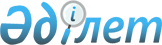 Есеп жүргізудің және мемлекеттік кірістер органына есептілікті ұсынудың кейбір мәселелері туралыҚазақстан Республикасы Премьер-Министрінің Бірінші орынбасары - Қазақстан Республикасы Қаржы министрінің 2020 жылғы 10 сәуірдегі № 374 бұйрығы. Қазақстан Республикасының Әділет министрлігінде 2020 жылғы 13 сәуірде № 20380 болып тіркелді.
      "Қазақстан Республикасындағы кедендік реттеу туралы" Қазақстан Республикасы Кодексінің 38-бабы 2-тармағына, 167-бабының 5) және 6) тармақшаларына, 431-бабы 1) және 2-тармақтарына, 494-бабы 1-тармағының 2) тармақшасына, 500-бабының 3) тармақшасына, 507-бабы 1-тармағының 5) тармақшасына, 514-бабы 1-тармағының 5) тармақшасына, 521-бабы 1-тармағының 4) тармақшасына, 528-бабы 1-тармағының 5) тармақшасына, 541-бабы 1-тармағының 5) тармақшасына және "Мемлекеттік статистика туралы" Қазақстан Республикасы Заңының 16-бабы 3-тармағының 2) тармақшасына сәйкес БҰЙЫРАМЫН:
      Ескерту. Кіріспе жаңа редакцияда - ҚР Премьер-Министрі орынбасарының м.а. - Қаржы министрінің м.а. 30.03.2023 № 306 (алғашқы ресми жарияланған күнінен кейін күнтізбелік он күн өткен соң қолданысқа енгізіледі) бұйрығымен.


      1. Қоса беріліп отырған:
      1) осы бұйрыққа 1-қосымшаға сәйкес Есептілікті ұсыну қағидалары мен мерзімдері, тауарлар мен көлік құралдардың есебін жүргізу, есептілікті ұсыну тәсілі, электрондық құжат түрінде ұсынылатын есептердің құрылымы мен форматы, оларды толтыру тәртібі;
      2) осы бұйрыққа 2-қосымшаға сәйкес Сақтауда тұрған тауарлардың және (немесе) көлік құралдарының есеп нысаны; 
      3) осы бұйрыққа 3-қосымшаға сәйкес Кедендік операциялар туралы есеп нысаны;
      4) осы бұйрыққа 4-қосымшаға сәйкес Бажсыз сауда дүкендеріне түскен тауарлар мен оларды өткізу туралы есеп нысаны;
      5) осы бұйрыққа 5-қосымшаға сәйкес Еркін қойма кедендік рәсімімен орналастырылған тауарлармен, сондай-ақ осындай тауарлардан дайындалған (алынған) тауарлармен жүргізілген операциялар туралы есеп нысаны;
      6) осы бұйрыққа 6-қосымшаға сәйкес Шетелдік тауарларды, оның ішінде Еуразиялық экономикалық одақтың Бірыңғай кедендік тарифінде белгіленгенге қарағанда, оларға қатысты кедендік әкелу бажының ең төмен мөлшерлемесі қолданылатын тауарларды пайдалану бойынша есеп нысаны;
      7) осы бұйрыққа 7-қосымшаға сәйкес Кедендік транзит кедендік рәсімімен тауарларды тасымалдау үшін жарамды көлік құралдары туралы есеп нысаны бекітілсін.
      2. Мыналар: 
      1) "Есеп жүргізу және мемлекеттік кірістер органына есептілікті ұсынудың кейбір мәселелері туралы" Қазақстан Республикасы Қаржы министрінің 2018 жылғы 15 наурыздағы № 367 бұйрығы (Нормативтік құқықтық актілерді мемлекеттік тіркеу тізілімінде № 16680 болып тіркелді, 2018 жылғы 13 сәуірде Қазақстан Республикасы нормативтік құқықтық актілерінің эталондық бақылау банкінде электронды түрде жарияланды);
      2) "Қазақстан Республикасы Қаржы министрлігінің кейбір бұйрықтарына өзгерістер мен толықтырулар енгізу туралы" Қазақстан Республикасы Премьер-Министрінің Бірінші орынбасары – Қазақстан Республикасы Қаржы министрінің 2019 жылғы 20 қарашадағы № 1278 бұйрығының 2-тармағы (Нормативтік құқықтық актілерді мемлекеттік тіркеу тізілімінде № 19634 болып тіркелді, 2019 жылы 27 қарашада Қазақстан Республикасы нормативтік құқықтық актілерінің эталондық бақылау банкінде жарияланды) күші жойылды деп танылсын. 
      3. Қазақстан Республикасы Қаржы министрлігінің Мемлекеттік кірістер комитеті заңнамада белгіленген тәртіппен:
      1) осы бұйрықтың Қазақстан Республикасының Әділет министрлігінде мемлекеттік тіркелуін;
      2) осы бұйрықтың Қазақстан Республикасы Қаржы министрлігінің интернет-ресурсында орналастырылуын;
      3) осы бұйрық Қазақстан Республикасы Әділет министрлігінде мемлекеттік тіркелгеннен кейін он жұмыс күні ішінде осы тармақтың 1) және 2) тармақшаларында көзделген іс-шаралардың орындалуы туралы мәліметтерді Қазақстан Республикасы Қаржы министрлігінің Заң қызметі департаментіне ұсынуды қамтамасыз етсін.
      4. Осы бұйрық алғашқы ресми жарияланған күнінен кейін күнтізбелік он күн өткен соң қолданысқа енгізіледі. 
       "КЕЛІСІЛДІ"
      Қазақстан Республикасы 
      Ұлттық экономика министрлігі 
      Статистика комитеті Есептілікті ұсыну қағидалары мен мерзімдері, тауарлар мен көлік құралдардың есебін жүргізу, есептілікті ұсыну тәсілі, электрондық құжат түрінде ұсынылатын есептердің құрылымы мен форматы, оларды толтыру тәртібі 1-тарау. Жалпы ережелер
      1. Осы Есептілікті ұсыну қағидалары мен мерзімдері, тауарлар мен көлік құралдардың есебін жүргізу, есептілікті ұсыну тәсілі, электрондық құжат түрінде ұсынылатын есептердің құрылымы мен форматы, оларды толтыру тәртібі (бұдан әрі – Қағидалар) "Қазақстан Республикасындағы кедендік реттеу туралы" Қазақстан Республикасы Кодексінің 38-бабы 2-тармағына, 167-бабының 5) және 6) тармақшаларына, 494-бабы 1-тармағының 2) тармақшасына, 500-бабының 3) тармақшасына, 507-бабы 1-тармағының 5) тармақшасына, 514-бабы 1-тармағының 5) тармақшасына, 521-бабы 1-тармағының 4) тармақшасына, 528-бабы 1-тармағының 5) тармақшасына, 541-бабы 1-тармағының 5) тармақшасына сәйкес әзірленді және есептілікті, оның ішінде мемлекеттік кірістер органына кеден ісі саласында қызметті жүзеге асыратын тұлғалар, уәкілетті экономикалық операторлар мен шетелдік тауарларды, сондай-ақ еркін кедендік аймақ кедендік рәсімімен және еркін қойма кедендік рәсімімен орналастырылған Еуразиялық экономикалық одақтың тауарларын иеленетін және (немесе) пайдаланатын тұлғалар ұсынатын жағдайларда сақталатын, тасымалданатын, өткізілетін, қайта өңделетін және (немесе) пайдаланылатын тауарлар туралы, сондай-ақ жасалған кедендік операциялар туралы есептілікті ұсыну қағидалары мен мерзімдерін, сондай-ақ есептілікті ұсыну тәсілін, электронды құжат түрінде ұсынылатын есептердің құрылымы мен форматын, оларды толтыру тәртібін айқындайды.
      Ескерту. 1-тармақ жаңа редакцияда - ҚР Премьер-Министрі орынбасарының м.а. - Қаржы министрінің м.а. 30.03.2023 № 306 (алғашқы ресми жарияланған күнінен кейін күнтізбелік он күн өткен соң қолданысқа енгізіледі) бұйрығымен.

 2-тарау. Есептілікті ұсыну тәсілі, электронды құжат түрінде ұсынылатын есептердің құрылымы мен форматы
      2. Кеден ісі саласында қызметті жүзеге асыратын тұлғалар, уәкілетті экономикалық операторлар, шетелдік тауарларды, сондай-ақ еркін кедендік аймақ кедендік рәсімімен және еркін қойма кедендік рәсімімен орналастырылған Еуразиялық экономикалық одақтың тауарларын иеленетін және (немесе) пайдаланатын тұлғалар есептілікті мемлекеттік кірістер органдарына осы бұйрыққа 2, 3, 4, 5, 6 және 7-қосымшаларға сәйкес нысан бойынша Exel форматындағы электронды құжат түрінде ұсынады.
      3. Кеден ісі саласында қызметті жүзеге асыратын тұлғалар, уәкілетті экономикалық операторлар, шетелдік тауарларды, сондай-ақ еркін кедендік аймақ кедендік рәсімімен және еркін қойма кедендік рәсімімен орналастырылған Еуразиялық экономикалық одақтың тауарларын иеленетін және (немесе) пайдаланатын тұлғалар ресімдейтін тауарлар мен көлік құралдары Exel форматындағы электронды құжат түрінде есепке алынуға жатады.
      4. Ұсынылатын есептердің құрылымы мен форматы осы бұйрықта көзделген есеп нысандарының негізінде құрылады.
      5. Кеден ісі саласында қызметті жүзеге асыратын тұлғалар, уәкілетті экономикалық операторлар, шетелдік тауарларды, сондай-ақ еркін кеден аймағы кедендік рәсімімен және еркін қойма кедендік рәсімімен орналастырылған Еуразиялық экономикалық одақтың тауарларын иеленетін және (немесе) пайдаланатын тұлғалар есептерін мемлекеттік кірістер органдарының ақпараттық жүйелері арқылы ұсынады.
      Ескерту. 5-тармақ жаңа редакцияда - ҚР Премьер-Министрі орынбасарының м.а. - Қаржы министрінің м.а. 30.03.2023 № 306 (алғашқы ресми жарияланған күнінен кейін күнтізбелік он күн өткен соң қолданысқа енгізіледі) бұйрығымен.

 3-тарау. Өз тауарларын сақтау қоймалары, уақытша сақтау қоймалары, кеден қоймалары иелерінің және уәкілетті экономикалық операторлардың сақтауда тұрған тауарлардың және (немесе) көлік құралдардың есебін ұсыну тәртібі мен мерзімдері, сондай-ақ оларды толытру тәртібі
      6. Өз тауарларын сақтау қоймаларының, уақытша сақтау қоймаларының, кеден қоймаларының иелері және уәкілетті экономикалық операторлар тоқсан сайын, есепті кезеңнен кейінгі айдың оныншы күнінен кешіктірмей, қызмет аймағында уақытша сақтау қоймасы тұрған мемлекеттік кірістер органына сақтауда тұрған тауарлардың және (немесе) көлік құралдардың есебін осы бұйрыққа 2-қосымшаға сәйкес ұсынады.
      7. Сақтауда тұрған тауарлардың және (немесе) көлік құралдардың есебі өзінің тауарларын сақтау қоймасының, уақытша сақтау қоймаларының, кеден қоймаларының иелері және уәкілетті экономикалық операторлар көрсеткен, Сақтауда тұрған тауарларды және (немесе) көлік құралдарын есепке алу кітабына енгізілген деректер негізінде, осы Қағидаларға 1-қосымшаға сәйкес нысан бойынша қалыптастырылады.
      8. Уақытша сақтау орындарына сақтауға түсетін тауарларды және (немесе) көлік құралдарын және олардан әкетілетін тауарларды есепке алу Сақтауда тұрған тауарларды және (немесе) көлік құралдарын есепке алудың қағаз кітабын жүргізу арқылы жүзеге асырылады.
      9. Сақтауда тұрған тауарларды және (немесе) көлік құралдарын есепке алу кітабының нөмірленуі әр жылдың 1 қаңтарында бірден басталады.
      Қағаз тасығышта жүргізілген Сақтауда тұрған тауарларды және (немесе) көлік құралдарын есепке алу кітабы тігіледі, нөмірленеді, мөрленеді және қызметінің аймағында тауарларды уақытша сақтау қоймасы тұрған мемлекеттік кірістер органы басшысының не оны алмастыратын тұлғаның қолымен бекітіледі.
      Қағаз тасығышта жүргізілген Сақтауда тұрған тауарларды және (немесе) көлік құралдарын есепке алу кітабында сызып тастау, түзету жолымен өзгертуге жол берілмейді.
      Сақтауда тұрған тауарларды және (немесе) көлік құралдарын есепке алу кітабындағы барлық толықтырулар мен өзгерістер мемлекеттік кірістер органының келісімі бойынша есептің "ескертпе" бағанында көрсетіледі.
      Сақтауда тұрған тауарларды және (немесе) көлік құралдарын есепке алу кітабына сызып тастау арқылы түзетуге жол берілмейді.
      10. Есепті кезеңді аяқтау кезінде қалдықтар болған жағдайда мұндай қалдықтар келесі есепті кезеңге көшіріледі.
      11. Сақтауда тұрған тауарлар және (немесе) көлік құралдары туралы есеп осы бұйрыққа 2-қосымшаға сәйкес мынадай түрде толтырылады:
      1) "Кіріс" бөлімі:
      1-бағанда сандық форматтағы реттік нөмірі көрсетіледі;
      2-бағанда тауарлар мен (немесе) көлік құралын сақтауға орналастырған күн;
      3-бағанда тізілімге енгізу туралы бұйрықтың тіркеу нөмірі мен күні көрсетіледі;
      4-бағанда транзиттік декларацияның немесе Халықаралық тауарлардың жол тасымалы кітабының көмірі көрсетіледі;
      5-бағанда тауарларды және көлік құралдарын уақытша сақтауға орналастырған тұлғаның тегі, аты, әкесінің аты (бұдан әрі - А.Т.Ә.) (ол болған кезде) көрсетіледі. Бұл бағанды өз тауарларын уақытша сақтау қоймаларының иелері үшін ғана толтыруға міндетті;
      6-бағанда көлік құралының, оның ішінде тіркеменің тіркеу нөмірі көрсетіледі;
      7-бағанда тауарлар мен (немесе) көлік құралдарының толық атауы көрсетіледі;
      8-бағанда сақтауға орналастырылған тауардың мөлшері көрсетіледі; 
      9-бағанда тауардың брутто (килограмм) салмағы, көліктік (тасымалдау) құжаттар бойынша қосымша өлшем бірліктер көлемі көрсетіледі;
      10-бағанда сақтауға орналастырылған тауардың (бокстің, қойманың, бөліктің, қатардың және өзгенің нөмірі) орны көрсетіледі;
      2) "Шығыс" бөлімі:
      11-бағанда сақталатын тауарларды декларациялау кезінде ресімделген тауарларға арналған декларацияның (бұдан әрі – ТД) немесе транзиттік декларацияның (бұдан әрі – транзиттік декларация) нөмірі көрсетіледі;
      12-бағанда кедендік рәсіммен орналастырылған тауарлардың орын саны көрсетіледі;
      13-бағанда тауарлардың брутто (килограмм) салмағы, көліктік (тасымалдау) құжаттар бойынша қосымша өлшем бірліктер көлемі көрсетіледі; 
      14-бағанда қоймадан тауарларды және (немесе) көлік құралдарын әкету күні мен уақыты көрсетіледі;
      3) "Қалдық" бөлімі:
      15-бағанда кедендік рәсіммен орналастырылмаған тауардың орын және есепті кезең (тоқсан, жыл, ай және өзге) ауысқан кезде сақтауда қалған тауарлардың мөлшері көрсетіледі;
      16-бағанда тауардың брутто (килограмм) салмағы, көліктік (тасымалдау) құжаттар бойынша қосымша өлшем бірліктер көлемі көрсетіледі;
      4) "Кідіртілген тауарлар" бөлімі (болған жағдайда) 
      17-бағанда уақытша сақтау қоймасына орналастырылған тауарларды кідірту хаттамасының нөмірі мен күні көрсетіледі;
      5) "Ескертпе" бөлімі 
      18-бағанда қосымша мәліметтер көрсетіледі. 4-тарау. Кеден өкілінің кедендік операциялар туралы есепті ұсыну тәртібі мен мерзімі, сондай-ақ толтыру тәртібі
      12. Кеден өкілі тоқсан сайын, есепті кезеңнен кейінгі айдың оны күнінен кешіктірмей кедендік операцияны жүзеге асыратын мемлекеттік кірістер органына осы бұйрыққа 3-қосымшаға сәйкес нысан бойынша кедендік операциялар туралы есепті ұсынады.
      13. Кедендік операциялар туралы есеп мынадай түрде толтырылады:
      1-кестеде "Ұйымның штатында тұрған кедендік операцияларды жүзеге асырумен байланысты, жұмыскерлер туралы мәліметтер":
      1-бағанда реттік нөмір көрсетіледі;
      2-бағанда кеден өкілінің штатында тұрған жұмыскердің Т.А.Ә. (ол болған кезде) көрсетіледі;
      3-бағанда жеке сәйкестендіру нөмірі көрсетіледі;
      4-бағанда ішкі бұйрыққа сәйкес жұмыскердің лауазымы көрсетіледі;
      5-бағанда заңды тұлғаның басшысы лауазымына тағайындалуы туралы растайтын құжаттың және жұмысқа қабылдау туралы ішкі бұйрықтың нөмірі және күні көрсетіледі;
      6-бағанда заңды тұлғаның басшысы лауазымынан босату туралы растайтын құжаттың және жұмыстан шығару туралы ішкі бұйрықтың нөмірі және күні көрсетіледі;
      "Ескертпе" деген 7-бағанда қосымша мәліметтер көрсетіледі.
      Ескерту. 13-тармақ жаңа редакцияда - ҚР Премьер-Министрі орынбасарының м.а. - Қаржы министрінің м.а. 30.03.2023 № 306 (алғашқы ресми жарияланған күнінен кейін күнтізбелік он күн өткен соң қолданысқа енгізіледі) бұйрығымен.

 5-тарау. Бажсыз сауда дүкендеріне түскен тауарлар және оларды өткізу туралы есепті ұсынудың тәртібі мен мерзімдері, сондай-ақ толтыру тәртібі
      14. Бажсыз сауда дүкендерінің иелері ай сайын, есептіден кейінгі айдың жиырмасыншы күнінен кешіктірмей, қызмет аймағында мемлекеттік кірістер органына осы бұйрыққа 4-қосымшаға сәйкес нысан бойынша бажсыз сауда дүкеніне түскен тауарлар және оларды өткізу туралы есепті ұсынады.
      Бажсыз сауда дүкеніне түскен тауарлар және оларды өткізу туралы есеп осы Қағидаларға 2, 3 және 4-қосымшаларға сәйкес нысан бойынша жүргізілетін бажсыз сауда дүкеніне түскен тауарларды есепке алу және бажсыз сауда дүкенінде өткізілген тауарларды есепке алу журналына (бұдан әрі – Есепке алу журналы) енгізілген деректер негізінде қалыптастырылады. Есепке алу журналы қағаз және (немесе) Excel форматында электронды түрде жүргізіледі.
      15. Бажсыз сауда дүкеніне түскен тауарлар және оларды өткізу туралы есеп мынадай түрде толтырылады: 
      1) "Түскен тауарлар" бөлімінде:
      1-бағанда реттік нөмірі көрсетіледі;
      2-бағанда бажсыз сауда дүкеніне тауарды орналастыру күні көрсетіледі;
      3-бағанда электронды тауарларға арналған декларация нөмірі көрсетіледі;
      4-бағанда тауардың толық атауы көрсетіледі;
      5-бағанда Еуразиялық экономикалық комиссиясы Кеңесінің 2012 жылғы 16 шілдедегі №54 шешімімен бекітілген, Еуразиялық экономикалық одақ сыртқы экономикалық қызметінің Бірыңғай тауарлар номенклатурасына және Еуразиялық экономикалық одақтың Бірыңғай кедендік тарифіне сәйкес (бұдан әрі – ЕАЭО СЭҚ ТН) тауар коды көрсетіледі;
      6-бағанда тауар саны көрсетіледі;
      7-бағанда есепті кезеңнің басына тауарлар қалдығы көрсетіледі;
      8-бағанда есепті кезеңнің соңына тауарлар қалдығы көрсетіледі;
      9-бағанда электронды тауарларға арналған декларацияның (бұдан әрі – ЭТД) немесе ТД 7, 8, 9-бағандарына сәйкес өлшем бірлігі көрсетіледі;
      10-бағанда керек-жарақтар ретінде тауарларды шығару үшін берілген ЭТД нөмірі көрсетіледі;
      2) "Өткізілген тауарлар" бөлімінде:
      1-бағанда реттік нөмір көрсетіледі;
      2-бағанда ЭТД немесе ТД нөмірі көрсетіледі;
      3-бағанда тауардың толық атауы көрсетіледі;
      4-бағанда ЕАЭО СЭҚ ТН бойынша тауар коды көрсетіледі;
      5-бағанда тауар саны көрсетіледі;
      6-бағанда ЭТД немесе ТД 5-бағанына сәйкес өлшем бірлігі көрсетіледі;
      7-бағанда жеке тұлғаның отырғызу билетінің және жеке тұлғаға тиесілі елдің екі сандық коды көрсетіле отырып, жеке басын куәландыратын құжаттың нөмірі/тұлғаны Қазақстан Республикасының Сыртқы істер министрлігінде аккредитациялауды растайтын құжаттың нөмірі/жеке тұлғаға тиесілі елдің екі сандық кодын көрсете отырып, өткізу пункті арқылы келетін немесе кететін жеке тұлғаны жеке басын куәландыратын құжат көрсетіледі;
      Өткізу пунктері деп Өзбекстан Республикасымен, Түркменстан Республикасымен, Қытай Халық Республикасымен Қазақстан Республикасының кедендік шекарасында және Каспий теңізімен шекарасында орналасқан кеден бекеттері және басқа орындар түсініледі.
      8-бағанда тұлғаның баратын межелі елі/дипломатиялық өкілдіктің атауы көрсетіледі;
      9-бағанда чектің нөмірі мен күні көрсетіле отырып, бақылау чегі туралы мәліметтер көрсетіледі;
      10-бағанда бажсыз сауда кедендік рәсімін аяқтаған ЭТД немесе ТД нөмірі көрсетіледі.
      3) "Керек-жарақтар ретінде бажсыз сауда кедендік рәсіміне орналастырылған, өткізілген шетелдік тауарлар" бөлімінде:
      1-бағанда реттік нөмір көрсетіледі;
      2-бағанда ЭТД немесе ТД нөмірі көрсетіледі;
      3-бағанда тауардың толық атауы көрсетіледі;
      4-бағанда ЕАЭО СЭҚ ТН бойынша тауар коды көрсетіледі;
      5-бағанда тауар саны көрсетіледі;
      6-бағанда ЭТД немесе ТД 5-бағанына сәйкес өлшем бірлігі көрсетіледі;
      7-бағанда бажсыз сауда кедендік рәсімін аяқтаған ЭТД немесе ТД нөмірі көрсетіледі;
      8-бағанда өткізілмеген тауарлардың саны көрсетіледі;
      9-бағанда тауарлардың қайтарылуын растайтын құжаттың күні және нөмірі/бажсыз сауда кедендік рәсімінде ұсынылған ТД нөмірі көрсетіледі;
      10-бағанда ескертпе (болған жағдайда) көрсетіледі; 6-тарау. Еркін қойма кедендік рәсімімен орналастырылған тауарлармен, сондай-ақ осындай тауарлардан дайындалған (алынған) тауарлармен жүргізілген операциялар туралы есепті ұсыну тәртібі мен мерзімі, сондай-ақ толтыру тәртібі
      16. Еркін қойма иелері тоқсан сайын, есепті салық кезеңінен кейінгі айдың он бесі күнінен кешіктірмей қызмет аймағында орналасқан мемлекеттік кірістер органына осы бұйрыққа 5-қосымшаға сәйкес нысан бойынша еркін қойма кедендік рәсімімен орналастырылған тауарлармен, сондай-ақ осындай тауарлардан дайындалған (алынған) тауарлармен жүргізілген операциялар туралы есепті ұсынады.
      17. Еркін қойма кедендік рәсімімен орналастырылған тауарлармен, сондай-ақ осындай тауарлардан дайындалған (алынған) тауарлармен жүргізілген операциялар туралы есеп осы Қағидаларға 5, 6-қосымшаларға сәйкес нысан бойынша еркін қойма кедендік рәсімімен орналастырылған тауарларды, сондай-ақ осындай тауарлармен жүргізілген операцияларды есепке алу журналына (бұдан әрі – Есепке алу журналы) енгізілген деректер негізінде қалыптастырылады. Есепке алу журналы қағаз және (немесе) Excel форматында электронды түрде жүргізіледі.
      Есепке алу журналдары соңғы жазба енгізілген күннен бастап 5 (бес) жыл бойы сақталады.
      18. Мемлекеттік кірістер органдарына жолданған еркін қойма кедендік рәсімімен орналастырылған тауарлармен, сондай-ақ осындай тауарлардан дайындалған (алынған) тауарлармен жүргізілген операциялар туралы есеп еркін қойма иесінде есеп ұсынған күннен бастап 5 (бес) жыл бойы сақталады.
      19. Еркін қойма кедендік рәсімімен орналастырылған тауарлармен, сондай-ақ осындай тауарлардан дайындалған (алынған) тауарлармен жүргізілген операциялар туралы есеп мынадай түрде толтырылады:
      1) "Еркін қойма (бұдан әрі – ЕҚ) кедендік рәсімімен орналастырылған тауарлар және олармен жасалған қайта өңдеу (өңдеу) бойынша операциялар туралы мәліметтер" 1-бөлімінде:
      1-бағанда реттік нөмірі көрсетіледі;
      2-бағанда тауардың толық атауы көрсетіледі;
      3-бағанда 10 белгі деңгейінде ЕАЭО СЭҚ ТН бойынша тауар коды көрсетіледі;
      4-бағанда оған сәйкес тауар ЕҚ кедендік рәсімімен орналастырылған кедендік декларацияның нөмірі көрсетілген;
      5-бағанда тауардың мөлшері көрсетіледі;
      6-бағанда тауар мөлшерінің өлшем бірлігі көрсетіледі; 
      7-бағанда тауарлармен жүргізілген операциялардың түрі көрсетіледі;
      8-бағанда тауарлар көрсетілген қаржылық-шаруашылық қызметтің бухгалтерлік есеп шоттар Жоспарына сәйкес шоттың және қосалқы шоттың нөмірі көрсетіледі; 
      9-бағанда тауарларды қайта өңдеу (өңдеу) бойынша операциялар нәтижесінде алынған тауардың атауы көрсетіледі;
      10-бағанда тауарларды қайта өңдеу (өңдеу) бойынша операциялар нәтижесінде алынған тауардың мөлшері көрсетіледі;
      11-бағанда есепті күнге ЕҚ иесінде болған оған қатысты қайта өңдеу (өңдеу) бойынша операциялар жасалмаған тауарлардың қалдығы (мөлшері) көрсетіледі;
      12-бағанда тауарды пайдалану фактісін растайтын құжаттың күні мен нөмірі көрсетіледі;
      13-бағанда "Ескертпе" қосымша мәліметтер көрсетіледі.
      Бұл ретте есептің 1-бөлімі шетелдік тауарлар мен ЕАЭО тауарлары туралы мәліметтерді қамтиды;
      2) "Есептің 1-бөлімінде көрсетілген мәліметтерге сәйкес есепті күнге ЕҚ кедендік рәсімімен орналастырылған тауарлардан дайындалған (алынған) тауарлар туралы мәліметтер" 2-бөлімінде:
      1-бағанда реттік нөмірі көрсетіледі;
      2-бағанда тауардың толық атауы көрсетіледі;
      3-бағанда 10 белгі деңгейінде ЕАЭО СЭҚ ТН бойынша тауар коды көрсетіледі;
      4-бағанда оған сәйкес ЕҚ кедендік рәсімі аяқталған кедендік декларацияның нөмірі көрсетіледі;
      5-бағанда тауарлар көрсетілген қаржылық-шаруашылық қызметтің бухгалтерлік есеп шоттар Жоспарына сәйкес шоттың және қосалқы шоттың нөмірі көрсетіледі;
      6-бағанда КОК № 378 шешімімен бекітілген кедендік рәсімнің коды көрсетіледі;
      7-бағанда тауардың мөлшері көрсетіледі;
      8-бағанда тауардың мөлшерін көрсете отырып, өлшем бірлігі көрсетіледі;
      9-бағанда тауарлармен жүргізілген операция түрі көрсетіледі;
      10-бағанда алдындағы кедендік декларацияның нөмірі көрсетіледі;
      11-бағанда тауарлармен жасалған мәмілелер туралы мәліметтер, тауарларды өткізуді растайтын құжаттың нөмірі мен күні көрсетіледі;
      12-бағанда "Ескертпе" қосымша мәліметтер көрсетіледі.
      Бұл ретте есептің 2-бөлімі:
      шетелдік тауарлардан дайындалған (алынған);
      шетелдік тауарларды пайдалана отырып дайындалған (алынған);
      ЕАЭО тауарларынан дайындалған (алынған) тауарлар туралы мәліметтерді қамтиды. 7-тарау. Шетелдік тауарларды, оның ішінде Еуразиялық экономикалық одақтың Бірыңғай кедендік тарифінде белгіленгенге қарағанда, оларға қатысты кедендік әкелу бажының ең төмен мөлшерлемесі қолданылатын тауарларды пайдалану бойынша есепті ұсыну тәртібі мен мерзімі, сондай-ақ толтыру тәртібі
      20. Шетелдік тауарларға ие және (немесе) оларды пайдаланатын тұлғалар жартыжылдықта бір рет, 5 ақпаннан және 5 тамыздан кешіктірмей тіркеу есебінде тұрған мемлекеттік кірістер органына осы бұйрыққа 6-қосымшаға сәйкес нысан бойынша шетелдік тауарларды, оның ішінде Еуразиялық экономикалық одақтың Бірыңғай кедендік тарифімен белгіленгенге қарағанда кедендік әкелу бажының ең төмен мөлшерлемесі қолданылатын тауарларды пайдалану бойынша есепті ұсынады.
      Ескерту. 20-тармақ жаңа редакцияда - ҚР Премьер-Министрі орынбасарының м.а. - Қаржы министрінің м.а. 30.03.2023 № 306 (алғашқы ресми жарияланған күнінен кейін күнтізбелік он күн өткен соң қолданысқа енгізіледі) бұйрығымен. 


      21. Шетелдік тауарларды, оның ішінде ЕАЭО СЭҚ ТН белгіленгенге қарағанда кедендік әкелу бажының ең төмен мөлшерлемесі қолданылатын тауарларды пайдалану жөніндегі есеп мынадай түрде толтырылады:
      1-бағанда реті бойынша нөмірі көрсетіледі;
      2-бағанда шетелдік тауарға иелік ететін және (немесе) оны пайдаланатын тұлғаның Т.А.Ә. (ол болған кезде) не толық атауы көрсетіледі;
      3-бағанда шетелдік тауарға иелік ететін және (немесе) оны пайдаланатын тұлғаның бизнес сәйкестендіру нөмірі (бұдан әрі – БСН) немесе ЖСН көрсетіледі;
      4-бағанда әр жол бойынша ТД нөмірі көрсетіледі;
      5-бағанда тауардың толық атауы көрсетіледі;
      6-бағанда ТД 32-бағанына сәйкес декларацияланған шетелдік тауардың реттік нөмірі көрсетіледі;
      7-бағанда ТД 33-бағанына сәйкес ЕАЭО СЭҚ ТН сәйкес тауардың 10 мәнді коды көрсетіледі;
      8-бағанда ТД 37-бағанына сәйкес рәсімнің құрамдық коды көрсетіледі;
      9-бағанда ТД 38-бағанына сәйкес килограммен тауардың нетто салмағы көрсетіледі; 
      10-бағанда тауар саны өлшем бірлікпен (мысалы, саны данада, метрде, литрде, килограмда) көрсетіледі;
      11-бағанда ТД 46-бағанына сәйкес АҚШ долларымен тауардың статистикалық құны көрсетіледі;
      12-бағанда бухгалтерлік есепте бастапқы есепке алу құжаттарының қозғаласына сәйкес шетелдік тауарға ие және (немесе) оны пайдаланатын тұлға берген шетелдік тауардың түгендеу нөмірі (болған кезде) көрсетіледі;
      13-бағанда бухгалтерлік есеп карточкасы бойынша шетелдік тауарға ие және (немесе) оны пайдаланатын тұлға берген бухгалтерлік есеп шоттарының үлгілік жоспарына сәйкес шот нөмірі көрсетіледі (болған кезде);
      14-бағанда тауармен жасалатын іс-әрекет көрсетіледі. Толтыру кезінде мынадай кодтауды басшылыққа алу керек:
      1) шетелдік тауарды өткізген жағдайда "1" деген цифр қойылады;
      2) шетелдік тауарды үшінші тұлғаға берген жағдайда (мысалы, қоғамдық қор тауарды өтеусіз негізде үшінші тұлғаға берген кезде) "2" деген цифр қойылады;
      3) шетелдік тауарды есептен шығарған жағдайда "3" деген цифр қойылады;
      4) шетелдік тауарды жеке қажеттілігіне пайдаланған жағдайда "4" деген цифр қойылады;
      15-бағанда ол бойынша тауар пайдаланылған құжат (мысалы, шот-фактура, есептен шығаруға арналған акті және өзге) көрсетіледі;
      16-бағанда ол бойынша тауар пайдаланылған құжат нөмірі мен күні мынадай форматта көрсетіледі "КК.АА.ЖЖЖЖ";
      17-бағанда пайдаланылған шетелдік тауардың нетто салмағы килограммен көрсетіледі; 
      18-бағанда пайдаланылған шетелдік тауар саны өлшем бірлікпен (мысалы, саны данада, метрде, литрде, килограмда және өзгемен) көрсетіледі;
      19-бағанда шетелдік тауар өткізілген немесе берілген тұлғаның Т.А.Ә. (ол болған кезде) толық атауы көрсетіледі;
      20-бағанда шетелдік тауар өткізілген немесе берілген тұлғаның БСН немесе ЖСН көрсетіледі;
      21-бағанда өлшем бірлікпен (мысалы, данада, метрде, литрде, және өзгемен саны) тауарлардың қалдығы көрсетіледі;
      22-бағанда есептілікті беру сәтіне шетелдік тауардың іс жүзінде орналасқан орны (мысалы, мекенжайы, ұңғыма нөмірі, кен орнының нөмірі және өзге) көрсетіледі;
      23-бағанда қосымша мәліметтер көрсетіледі.
      Көрсетілген есептің бағандарын толтырған кезде ұяшықтарды толтырусыз қалдыруға жол берілмейді, тиісті бағандарда қандай да бір мәліметтер болмаған жағдайда "0" (нөл) деген цифр қойылады, есептің ұяшықтарын біріктіруге жол берілмейді.
      Есеп өсу қорытындысымен қалыптастырылады және қандай да бір мәндер өзгерген жағдайда деректер жартыжылдықта бір рет жаңартылады. 
      Шетелдік тауарды өткізген кезде есептің 12, 13, 14, 15, 16, 17, 18, 19 және 20-бағандары толтырылмайды. Бұл ретте тауарды өткізу туралы мәліметтер электрондық шот-фактураны жазып беру кезінде көрсетіледі.
      Ескерту. 21-тармақ жаңа редакцияда - ҚР Премьер-Министрі орынбасарының м.а. - Қаржы министрінің м.а. 30.03.2023 № 306 (алғашқы ресми жарияланған күнінен кейін күнтізбелік он күн өткен соң қолданысқа енгізіледі) бұйрығымен.

 8-тарау. Сақталатын, тасымалданатын, өткізілетін, қайта өңделетін және (немесе) пайдаланылатын тауарлар туралы, сондай-ақ жасалған кедендік операциялар туралы есептілік мемлекеттік кірістер органына ұсынылатын жағдайлар
      22. Сақталатын, тасымалданатын, өткізілетін, қайта өңделетін және (немесе) пайдаланылатын тауарлар туралы, сондай-ақ жасалған кедендік операциялар туралы есептілікті уәкілетті экономикалық операторлар және (немесе) шетелдік тауарларға ие және (немесе) оларды пайдаланатын тұлғалар мемлекеттік кірістер органына осы Қағидаларда белгіленген есептерді беру мерзімінен тыс мынадай: 
      1) тауарларға қатысты пайдалану және (немесе) иелік ету жөніндегі шектеулермен байланысты кедендік әкелу баждарын, салықтарды төлеу бойынша жеңілдіктерді қолданған;
      2) ЕАЭО және Қазақстан Республикасының кеден заңнамасын бұзу белгілері анықталған жағдайларда ұсынады.
      23. Мемлекеттік кірістер органы есепті алу үшін осы Қағидаларға 7-қосымшаға сәйкес нысан бойынша табыстау туралы хабарламасы бар тапсырысты пошта жөнелтуімен есептілікті беру туралы талапты жолдайды. 9-тарау. Кедендік транзит кедендік рәсімімен тауарларды тасымалдау үшін жарамды көлік құралдары туралы есепті ұсынудың тәртібі мен мерзімдері, сондай-ақ толтыру тәртібі
      24. Кедендік тасымалдаушылар тоқсан сайын, есепті кезеңнен кейінгі айдың оныншы күнінен кешіктірмей қызмет аймағында орналасқан мемлекеттік кірістер органына осы бұйрыққа 7-қосымшаға сәйкес нысан бойынша кедендік транзит кедендік рәсіміне тауарларды тасымалдау үшін жарамды көлік құралдары туралы есепбін ұсынады.
      25. Кедендік транзит кедендік рәсіміне тауарларды тасымалдау үшін жарамды көлік құралдары туралы есепты кедендік тасымалдаушылар мынадай түрде толтырады:
      1) 1-кестеде "Қызметті жүзеге асыру кезеңінде болған, кедендік баждар, салықтарды, арнайы, демпингке қарсы, өтемақы баждарын төлеу бойынша міндеттерінің болу жағдай туралы мәліметтер" қызметті жүзеге асыру кезеңінде болған, кедендік баждар және салықтарды төлеу бойынша міндеттерінің болған жағдайда толтырылады:
      1-бағанда реттік нөмір көрсетіледі;
      2-бағанда заңды тұлғаның міндеттерді орындауын қамтамасыз ету тәсілінің атауы көрсетіледі;
      3-бағанда заңды тұлғаның міндеттерді орындауын қамтамасыз етуді мемлекеттік кірістер органына ұсынуды растайтын құжаттың нөмірі мен күні көрсетіледі;
      4-бағанда заңды тұлғаның міндеттерді орындауын қамтамасыз етуді растайтын құжатты берген ұйым туралы мәліметтер көрсетіледі;
      5-бағанда заңды тұлғаның қамтамасыз етуіне жататын кедендік баждарды, салықтарды, арнайы, демпингке қарсы, өтемақы баждарын, төлеу бойынша міндеттерді орындаудың басталуының іс жүзіндегі күні көрсетіледі;
      6-бағанда кедендік баждарды, салықтарды, арнайы, демпингке қарсы, өтемақы баждарын, төлеу бойынша міндетерді орындау жағдайының басталу себебі, сондай-ақ кедендік баждарды, салықтарды төлеу бойынша міндеттерді орындау туындауына байланысты мән-жайлар көрсетіледі; 
      7-бағанда орындауды қамтамасыз етуге жататын кедендік баждар, салықтар, арнайы, демпингке қарсы, өтемақы баждарын сомасының мөлшері туралы теңгедегі толық сома көрсетіледі;
      8-бағанда кедендік баждарды, салықтарды, арнайы, демпингке қарсы, өтемақы баждарын төлеу бойынша міндеттерді іс жүзінде орындау күні көрсетіледі;
      2) 2-кестеде "Күнтізбелік бір жыл ішінде ҚР ӘҚК 521, 523, 524, 525, 526, 527, 528, 529, 530, 533, 534, 549, 550, 555 және 558-баптары бойынша әкімшілік құқық бұзушылық үшін әкімшілік жауапкершілікке кедендік тасымалдаушыны тарту туралы мәлімет":
      1-бағанда реттік нөмір көрсетіледі;
      2-бағанда кедендік тасымалдаушыны әкімшілік жауапкершілікке тартқан мемлекеттік кірістер органының атауы көрсетіледі:
      3-бағанда кедендік тасымалдаушы әкімшілік жауапкершілікке тартылған "Әкімшілік құқық бұзушылық туралы" Қазақстан Республикасы Кодексінің (бұдан әрі – ҚР ӘҚК) бабы көрсетіледі;
      4-бағанда әкімшілік жауапкершілікке тарту туралы құжаттың нөмірі және күні көрсетіледі;
      3) 3-кестеде "Кедендік тасымалдаушының көлік құралы туралы ақпарат":
      1-бағанда кедендік транзит кедендік рәсімімен тауарларды тасымалдау үшін жарамды көлік құралының типтері көрсетіледі;
      2-бағанда көлік құралының маркасы және моделі көрсетіледі;
      3-бағанда көлік құралының мемлекеттік тіреку нөмірі көрсетіледі;
      4-көлік құралының иесі туралы мәлімет көрсетіледі;
      5-бағанда байланыс арналары бойынша сигнал беру арқылы аталған көлік құралдарының тұрған жерін кеден органының айқындауына мүмкіндік беретін, деректерді үздіксіз беру функциясы бар спутниктік навигацияның абоненттік терминалы немесе шұғыл қимылдайтын жедел қызметтерді шақыру құрылғысының моделі, маркасы көрсетіледі;
      6-бағанда спутниктік навигацияның абоненттік терминалының немесе шұғыл қимылдайтын жедел қызметтерді шақыру құрылғысының сериялық нөмірі көрсетіледі;
      7-бағанда спутниктік навигация жүйесінің техникалық құралын немесе шұғыл қимылдайтын жедел қызметтерді шақыру құрылғысын берген диспечерлік орталығының (бұдан әрі – диспечерлік орталық) атауы көрсетіледі;
      8-бағанда диспечерлік орталығының байланыс деректері көрсетіледі;
      9-бағанда диспечерлік орталықтың (URL) ақпараттық жүйенің мекен-жайы көрсетіледі;
      10-бағанда диспечерлік орталықтың ақпараттық жүйесінің есептің жазбасына кіруіне арналған қолданушының аты (логині) көрсетіледі;
      11-бағанда есептің жазбаның паролі көрсетіледі. Сақтауда тұрған тауарларды және (немесе) көлік құралдарын есепке алу кітабы
      Кестенің жолғасы: Бажсыз сауда дүкеніне түсетін тауарларды есепке алу журналы Бажсыз сауда дүкенінде өткізілген тауарларды есепке алу журналы Керек-жарақтар ретінде өткізілген бажсыз сауда кедендік рәсімімен орналастырылған шетелдік тауарларды есепке алу журналы Еркін қойманың кедендік рәсіміне орналастырылған тауарларды, сондай-ақ осындай тауарлармен жүргізілген операцияларды есепке алу журналы Еркін қойма кедендік рәсімімен орналастырылған тауарлардан дайындалған (алынған) тауарларды есепке алу журанлы Мемлекеттік кірістер органына есептілікті ұсыну туралы талап
      Ескерту. 7-қосымша жаңа редакцияда - ҚР Премьер-Министрі орынбасарының м.а. - Қаржы министрінің м.а. 30.03.2023 № 306 (алғашқы ресми жарияланған күнінен кейін күнтізбелік он күн өткен соң қолданысқа енгізіледі) бұйрығымен. 
      20_ жылғы "__" __________                                           №___
      "Қазақстан Республикасындағы кедендік реттеу туралы" Қазақстан Республикасы 
      Кодексінің (бұдан әрі – Кодекс) 38-бабына сәйкес 
      ____________________________________________________________________ 
      (мемлекеттік кірістер органының атауы) 
      Сізді ___________________________________________________________ 
      (тегі, аты, әкесінің аты (бұдан әрі – Т.А.Ә.) (ол болған кезде), немесе есептілік 
      ұсынған заңды, 
      ___________________________________________________________________ 
      тұлғаның толық атауы) 
      ___________________________________________________________________ 
      (бизнес-сәйкестендіру нөмірі) 
      ___________________________________________________________________ 
      (тұлғаның заңды мекенжайы мен орналасқан орны) 
      20__ жылғы "__"______ бастап 20____жылғы "__"___________ дейінгі 
      кезеңде ресімделген сақталатын, тасымалданатын, өткізілетін және (немесе) 
      пайдаланылатын тауарлар мен көлік құралдары туралы есептілікті ұсыну 
      қажеттілігі туралы хабардар етеді. 
      Кодекстің 38-бабына сәйкес Сізге осы Бұйрыққа __ қосымша(лар)ға сәйкес 
      нысан(дар)да _______________________________ есепті (бұдан әрі – есеп) ұсыну 
      қажет. 
      Мемлекеттік кірістер органының басшысы 
      _______________________________                   20__ жылғы "__" ______ 
                                                      (қолы, Т. А.Ә. (ол болған кезде)) Әкімшілік деректер нысаны www.minfin.gov.kz интернет-ресурсына орналастырылған
      Қазақстан Республикасының мемлекеттік кірістер органына Еуразиялық экономикалық одақтың және (немесе) Қазақстан Республикасының кеден заңнамасында айқындалған тәртiппен және мерзiмдерде ұсынбауы не дұрыс емес есептілікті ұсынуы, сол сияқты мұндай тауарларды есепке алуды жүргiзу тәртiбiн сақтамау – ҚР ӘҚбК 539-бабында көрсетілген жауабкершілікке әкеледі. Сақтауда тұрған тауарлар және (немесе) көлік құралдары туралы есеп есепті кезең 20__ жылғы____ ай
      Индекс: ТТСМВХ-1
      Мерзімділігі: тоқсан сайын
      Ұсынады: өз тауарларын сақтау қоймаларының, уақытша сақтау қоймаларының, кеден қоймаларының иелері, уәкілетті экономикалық операторлар
      Қайда ұсынылады: сақтау қоймасы қызмет аймағында орналасқан мемлекеттік кірістер органына
      Ұсыну мерзімі: есепті кезеңнен кейінгі айдың оныншы күнінен кешіктірмей
      Атауы: өз тауарларын сақтау қоймасының, уақытша сақтау қоймасының, кеден қоймасының иесі, уәкілетті экономикалық оператор
      _______________________________________________________________
      Заңды мекен-жайы: ______________________________________________
      Іс жүзіндегі мекен-жайы:__________________________________________
      Уақытша сақтау орындарының нақты нақты орналасқан орыны орыны:
      _______________________________________________________________
      Өз тауарларын сақтау қоймаларының, уақытша сақтау қоймаларының, кеден қоймаларының иелерін, уәкілетті экономикалық операторларды тізілімге енгізі туралы бұйрықтың күні және нөмірі 20__ ж."__" ______ № _______
      Кестенің жолғасы:
      Ұйымның басшысы не уәкілетті тұлғасы _______________
      Қолы ______________
      Есептілік жасалған күн _______________________________________
      Ескертпе: "Сақтауда тұрған тауарлар және (немесе) көлік құралдары туралы есеп" нысанын толтыру бойынша түсіндіру осы бұйрыққа 1-қосымшаның 11-тармағына сәйкес Есептілікті, ұсыну қағидалары мен мерзімдері, тауарлардың және көлік құралдардың есебін жүргізу, есептілікті ұсыну тәсілі, есептедің нысаны, электрондық құжат түрінде ұсынылатын есептердің құрылымы мен форматы, оларды толтыру тәртібінде келтірілген. Әкімшілік деректер нысаны www.minfin.gov.kz интернет-ресурсына орналастырылған
      Ескерту. 3-қосымша жаңа редакцияда - ҚР Премьер-Министрі орынбасарының м.а. - Қаржы министрінің м.а. 30.03.2023 № 306 (алғашқы ресми жарияланған күнінен кейін күнтізбелік он күн өткен соң қолданысқа енгізіледі) бұйрығымен.
      Қазақстан Республикасының мемлекеттік кірістер органына Еуразиялық экономикалық одақтың және (немесе) Қазақстан Республикасының кеден заңнамасында айқындалған тәртiппен және мерзiмдерде ұсынбауы не дұрыс емес есептілікті ұсынуы, сол сияқты мұндай тауарларды есепке алуды жүргiзу тәртiбiн сақтамау – "Қазақстан Республикасы Әкімшілік құқық бұзушылық туралы" Кодексінің 539-бабында көрсетілген жауапкершілікке әкеледі. Кедендік операциялар туралы есеп
      есепті кезең 20__ жылғы ____ ай
      Индекс: ТОТП-1
      Кезеңділігі: тоқсан сайын
      Ұсынады: кеден өкілі
      Қайда ұсынылады: кедендік тазартуды жүзеге асырған мемлекеттік кірістер органына
      Ұсыну мерзімі: есепті кезеңнен кейінгі айдың оныншы күнінен кешіктірмей
      Кеден өкілінің атауы_____________________________________________
      Бизнес-сәйкестендіру нөмірі ______________________________________
      Заңды мекенжайы _______________________________________________
      Нақты мекенжайы _______________________________________________
      Кеден өкілін тізілімге енгізу туралы бұйрықтың күні мен нөмірі 20___ жылғы "___" ______№ __________
      Аббревиатураларды ашып жазу:
      1) ТОТП-1 – кедендік операциялар туралы есеп, кеден өкілдері есепті кезеңнен кейінгі айдың 10-күнінен кешіктірмей ұсынады (тоқсан);
      2) Т.А.Ә. – тегі, аты және әкесінің аты. Әкімшілік деректер нысаны www.minfin.gov.kz интернет-ресурсына орналастырылған
      Қазақстан Республикасының мемлекеттік кірістер органына Еуразиялық экономикалық одақтың және (немесе) Қазақстан Республикасының кеден заңнамасында айқындалған тәртiппен және мерзiмдерде ұсынбауы не дұрыс емес есептілікті ұсынуы, сол сияқты мұндай тауарларды есепке алуды жүргiзу тәртiбiн сақтамау – ҚР ӘҚбК 539-бабында көрсетілген жауабкершілікке әкеледі.
      Бажсыз сауда дүкеніне түскен тауарлар және оларды өткізу туралы есеп
      есепті кезең 20__ жылғы____ ай
      Индекс: ПТМБТ-1
      Мерзімділігі: ай сайын
      Ұсынады: бажсыз сауда дүкендерінің иелері
      Қайда ұсынылады: бажсыз сауда дүкендері қызмет аймағында орналасқан мемлекеттік кірістер органына
      Ұсыну мерзімі: есепті кезеңнен кейінгі айдың жиырмасы күнінен кешіктірмей
      Бажсыз сауда дүкені иесінің атауы_______________________________
      бизнес-сәйкестендіру нөмірі______________________________________
      Заңды мекенжайы ___________________________________________________
      Іс жүзіндегі мекенжайы ___________________________________________________
      Бажсыз сауда дүкеннің нақты орналасқан орыны: 
      __________________________________________
      Бажсыз сауда дүкендері иесін тізілімге енгізу туралы бұйрықтың күні мен нөмірі от 20___ ж."___"______№ ________
      Ұйымның басшысы не уәкілетті тұлғасы _______________
      Қолы ______________
      Есептілікті жасаған күн _______________________________________
      Ескертпе: "Бажсыз сауда дүкеніне түскен тауарлар және оларды өткізу туралы туралы есеп" нысанын толтыру бойынша түсіндіру осы бұйрыққа 1-қосымшаның 15-тармағына сәйкес Есептілікті ұсыну қағидалары мен мерзімдері, тауарлар мен көлік құралдардың есебін жүргізу, есептілікті ұсыну тәсілі, электрондық құжат түрінде ұсынылатын есептердің құрылымы мен форматы, оларды толтыру тәртібінде келтірілген.
      * - бағананы әуе кемесі бортында шетелдік тауарларды керек-жарақтар ретінде сатуға арналған БСД иесі толтырады. Әкімшілік деректер нысаны www.minfin.gov.kz интернет-ресурсына орналастырылған
      Қазақстан Республикасының мемлекеттік кірістер органына Еуразиялық экономикалық одақтың және (немесе) Қазақстан Республикасының кеден заңнамасында айқындалған тәртiппен және мерзiмдерде ұсынбауы не дұрыс емес есептілікті ұсынуы, сол сияқты мұндай тауарларды есепке алуды жүргiзу тәртiбiн сақтамау – ҚР ӘҚбК 539-бабында көрсетілген жауабкершілікке әкеледі.
      Еркін қойма кедендік рәсіміне орналастырылған тауарлармен, сондай-ақ осындай тауарлардан дайындалған (алынған) тауарлармен жүргізілген операциялар туралы есептілік
      есепті кезең 20__ жылғы____ ай
      Индекс: ТПСС-1
      Мерзімділігі: тоқсан сайын
      Ұсынады: Еркін қойма иелері
      Қайда ұсынылады: еркін қойма қызмет аймағында орналасқан мемлекеттік кірістер органына 
      Ұсыну мерзімі: есепті кезеңнен кейінгі екінші айдың он бесі күнінен кешіктірмей
      Еркін қойма иелерінің атауы_______________________________
      Бизнес-сәйкестендіру нөмірі______________________________________
      Заңды мекенжайы ___________________________________________________
      Іс жүзіндегі мекенжайы ___________________________________________________
      Еркін қойманың нақты орналасқан орыны: 
      __________________________________________
      Еркін қойма иесінің тізілімге енгізу туралы бұйрықтың күні мен нөмірі от 20___ ж."___"______№ ________
      1-бөлім. Шетелдік тауарларды және Еуразиялық экономикалық одақ (бұдан әрі - ЕАЭО) тауарларын қайта өңдеу (өңдеу) жөніндегі операцияларды жасау еркін қойма (бұдан әрі - ЕҚ) кедендік рәсіміне орналастырылған тауарлар туралы мәліметтер
      *2-бөлім. 1-бөлімде көрсетілген мәліметтерге сәйкес есепті күнге ЕҚ кедендік рәсіміне орналастырылған тауарлардан жасалған (алынған) тауарлар туралы мәліметтер
      Ұйымның басшысы не уәкілетті тұлғасы _______________
      Қолы ______________
      Есептілікті жасаған күн _______________________________________
      Ескертпе: * Есеп ай сайын өсу деректерімен ұсынылады.
      "Еркін қойма кедендік рәсіміне орналастырылған тауарлармен, сондай-ақ осындай тауарлардан дайындалған (алынған) тауарлармен жүргізілген операциялар туралы есептілік" нысанын толтыру бойынша түсіндіру осы бұйрыққа 1-қосымшаның 19-тармағына сәйкес Есептілікті ұсыну қағидалары мен мерзімдері, тауарлар мен көлік құралдардың есебін жүргізу, есептілікті ұсыну тәсілі, электрондық құжат түрінде ұсынылатын есептердің құрылымы мен форматы, оларды толтыру тәртібінде келтірілген. Әкімшілік деректер нысаны www.minfin.gov.kz интернет-ресурсына орналастырылған Қазақстан Республикасының мемлекеттік кірістер органына Еуразиялық экономикалық одақтың және (немесе) Қазақстан Республикасының кеден заңнамасында айқындалған тәртiппен және мерзiмдерде ұсынбауы не дұрыс емес есептілікті ұсынуы, сол сияқты мұндай тауарларды есепке алуды жүргiзу тәртiбiн сақтамау – "Әкімшілік құқық бұзушылық туралы" Қазақстан Республикасының Кодексінің 539-бабында көрсетілген жауапкершілікке әкеледі. Шетелдік тауарларды, оның ішінде оларға қатысты Еуразиялық экономикалық одақтың Бірыңғай кедендік тарифінде белгіленгенге қарағанда кедендік әкелу баждарының ең төмен мөлшерлемелері қолданылатын тауарларды пайдалану бойынша есеп
      Ескерту. 6-қосымша жаңа редакцияда - ҚР Премьер-Министрі орынбасарының м.а. - Қаржы министрінің м.а. 30.03.2023 № 306 (алғашқы ресми жарияланған күнінен кейін күнтізбелік он күн өткен соң қолданысқа енгізіледі) бұйрығымен.
      есепті кезең 20__ жылғы ____ ай
      Индекс: ИТЕТТ-1
      Мерзімділігі: жартыжылдықта бір рет
      Ұсынады: шетелдік тауарларға, иелік ететін және (немесе) оларды пайдаланатын тұлғалар
      Қайда ұсынылады: мемлекеттік кірістер органдарына
      Ұсыну мерзімі: есепті кезеңнен кейінгі айдың оны күнінен кешіктірме
      Бизнес-сәйкестендіру нөмірі:______________________________________
      Заңды мекенжайы: ______________________________________________
      Іс жүзіндегі мекенжайы: _________________________________________
      Кестенің жалғасы:
      *тауарды сату кезінде толтырмайды. Бұл ретте тауарды өткізу туралы мәліметтер электрондық шот-фактураны жазып беру кезінде көрсетіледі
      Ұйымның басшысы не уәкілетті тұлғасы _______________
      Қолы ______________
      Есептілікті жасаған күн __________
      Ескертпе: "Шетелдік тауарларды, оның ішінде оларға қатысты Еуразиялық экономикалық одақтың Бірыңғай кедендік тарифінде белгіленгенге қарағанда кедендік әкелу баждарының ең төмен мөлшерлемелері қолданылатын тауарларды пайдалану бойынша есеп" нысанын толтыру бойынша түсіндіру осы бұйрыққа 1-қосымшаның 21-тармағына сәйкес Есептілікті ұсыну қағидалары мен мерзімдері, тауарлар мен көлік құралдардың есебін жүргізу, есептілікті ұсыну тәсілі, электрондық құжат түрінде ұсынылатын есептердің құрылымы мен форматы, оларды толтыру тәртібінде келтірілген.
      Аббревиатураларды ашып жазу:
      1) АҚШ – Америка құрама штаттары;
      2) БСН/ЖСН – бизнес-сәйкестендіру нөмірі/жеке сәйкестендіру нөмірі;
      3) ЕАЭО СЭҚ ТН – Еуразиялық экономикалық одақтың сыртқы экономикалық қызметінің тауар номенклатурасы;
      4) ИТЕТТ-1 – Еуразиялық экономикалық одақтың Бірыңғай кедендік тарифімен белгіленгеннен гөрі шетелдік тауарларды, оның ішінде оларға қатысты кедендік әкелу баждарының неғұрлым төмен ставкалары қолданылатын тауарларды пайдалану жөніндегі есеп;
      5) ТД – тауарларға арналған декларация. Әкімшілік деректер нысаны www.minfin.gov.kz интернет-ресурсына орналастырылған
      Қазақстан Республикасының мемлекеттік кірістер органына Еуразиялық экономикалық одақтың және (немесе) Қазақстан Республикасының кеден заңнамасында айқындалған тәртiппен және мерзiмдерде ұсынбауы не дұрыс емес есептілікті ұсынуы, сол сияқты мұндай тауарларды есепке алуды жүргiзу тәртiбiн сақтамау – ҚР ӘҚбК 539-бабында көрсетілген жауабкершілікке әкеледі.
      Кедендік транзит кедендік рәсіміне тауарларды тасымалдау үшін жарамды көлік құралдары туралы
      есепті кезең 20__ жыл ____ ай
      Индекс: ТСТП-1
      Мерзімділігі: тоқсан сайын
      Ұсынады: кедендік тасмалдаушы
      Қайда ұсынылады: кедендік тасмалдаушы қызмет аймағында орналасқан мемлекеттік кірістер органына 
      Ұсыну мерзімі: есепті кезеңнен кейінгі айдың оныншы күнінен кешіктірмей
      Кедендік тасмалдаушының атауы_______________________________
      Бизнес-сәйкестендіру нөмірі:______________________________________
      Заңды мекенжайы: ___________________________________________________
      Іс жүзіндегі мекенжайы: ___________________________________________________
      Кедендік тасмалдаушыны тізілімге енгізу туралы бұйрықтың күні мен нөмірі от 20___ ж."___"______№ __________
      Ұйымның басшысы не уәкілетті тұлғасы _______________
      Қолы ______________
      Есептілікті жасаған күн _______________________________________
      Ескертпе: "Кедендік транзит кедендік рәсіміне тауарларды тасымалдау үшін жарамды көлік құралдары туралы" нысанын толтыру жөнінде түсіндіру осы бұйрыққа 1-қосымшаның 25-тармағына сәйкес Есептілікті ұсыну қағидалары мен мерзімдері, тауарлардың және көлік құралдардың есебін жүргізу, есептілікті ұсыну тәсілі, есептердің нысаны, электрондық құжат түрінде ұсынылатын есептердің құрылымы мен форматы, оларды толтыру тәртібінде келтірілген.
					© 2012. Қазақстан Республикасы Әділет министрлігінің «Қазақстан Республикасының Заңнама және құқықтық ақпарат институты» ШЖҚ РМК
				
      Қазақстан Республикасы Премьер-Министрінің Бірінші Орынбасары- Қаржы министрі 

А. Смаилов
Қазақстан Республикасы
Премьер-Министрінің
Бірінші орынбасары –
Қазақстан Республикасы
Қаржы министрінің
2020 жылғы 10 сәуірдегі 
№ 374 бұйрығына
1-қосымшаЕсептілікті ұсыну қағидалары 
мен мерзімдері, тауарлар мен 
көлік құралдардың есебін 
жүргізу, есептілікті ұсыну тәсілі, 
электрондық құжат түрінде 
ұсынылатын есептердің 
құрылымы мен форматы, 
оларды толтыру тәртібіне
1-қосымшанысан
№
Орналастырылған күні мен уақыты
Тізілімге уақытша сақтау орындарына қосылу туралы Бұйрықтың нөмері
Кіріс
Кіріс
Кіріс
Кіріс
Кіріс
Кіріс
Кіріс
Кіріс
№
Орналастырылған күні мен уақыты
Тізілімге уақытша сақтау орындарына қосылу туралы Бұйрықтың нөмері
Транзиттік декларация немесе Халықаралық тауарлардың жол тасымалы кітапшасының нөмірі
Тауарды және көлік құралын уақытша сақтауға орналастырған тұлға
Көлік құралының (тіркеменің) мемлекеттік тіркеу нөмірі
Тауардың атауы
Орындар саны
Тауардың брутто (килограмм) салмағы, көліктік (тасымалдаушы) құжатқа сәйкес қосымша өлшем бірлігіндегі көлемі
Қоймада орналастырылған орны (бокс № және т.б.)
Тауарды және (немесе) көлік құралдарын қабылдаған тұлғаның қолы
1
2
3
4
5
6
7
8
9
10
11
Шығыс
Шығыс
Шығыс
Шығыс
Қалдық (болған жағдайда)
Қалдық (болған жағдайда)
Кідіртілген тауарлар (болған жағдайда)
Ескертпе
ТД немесе транзиттік декларацияның нөмірі
Орындар саны
Тауардың брутто (килограмм) салмағы, көліктік (тасымалдаушы) құжатқа сәйкес қосымша өлшем бірлігіндегі көлемі
Қоймадан іс жүзінде берілген күн
Орындар саны
Тауардың брутто (килограмм) салмағы, көліктік (тасымалдаушы) құжатқа сәйкес қосымша өлшем бірлігіндегі көлемі
Кодкстің 52-тарауына сәйкес кідіртілген тауарлардың хаттама нөмірі (күні және нөмірі)
Ескертпе
12
13
14
15
16
17
18
19Есептілікті ұсыну қағидалары 
мен мерзімдері, тауарлар мен 
көлік құралдардың есебін 
жүргізу, есептілікті ұсыну тәсілі, 
электрондық құжат түрінде 
ұсынылатын есептердің 
құрылымы мен форматы, 
оларды толтыру тәртібіне
2-қосымшанысан
№
Бажсыз сауда дүкеніне тауарды орналастыру күні
ЭТД /ТД №
Тауардың атауы
ЕАЭО СЭҚ ТН бойынша тауар коды
Тауар саны
Есепті кезең басына тауарлар қалдығы
Есепті кезеңнің соңына тауарлар қалдығы
7, 8, 9-бағандарда ғы өлшем бірлігі
1
2
3
4
5
6
7
8
9Есептілікті ұсыну қағидалары 
мен мерзімдері, тауарлар мен 
көлік құралдардың есебін 
жүргізу, есептілікті ұсыну тәсілі, 
электрондық құжат түрінде 
ұсынылатын есептердің 
құрылымы мен форматы, 
оларды толтыру тәртібіне
3-қосымшанысан
№
ЭТД /ТД №
Тауардың атауы
ЕАЭО СЭҚ ТН бойынша тауар коды
Тауар саны
5-бағанда ғы өлшем бірлігі
жеке тұлғаның отырғызу билетінің және жеке тұлғаға тиесілі елдің екі сандық коды көрсетіле отырып, жеке басын куәландыратын құжаттың нөмірі/тұлғаны Қазақстан Республикасының Сыртқы істер министрлігінде аккредитациялауды растайтын құжаттың нөмірі/жеке тұлғаға тиесілі елдің екі сандық кодын көрсете отырып, өткізу пункті арқылы келетін немесе кететін жеке тұлғаны жеке басын куәландыратын құжат
тұлғаның баратын межелі елі/дипломатиялық өкілдіктің атауы
Бақылау чегі туралы мәліметтер
Бақылау чегі туралы мәліметтер
Бажсыз сауда кедендік рәсімін аяқтаған ТД нөмірі
№
ЭТД /ТД №
Тауардың атауы
ЕАЭО СЭҚ ТН бойынша тауар коды
Тауар саны
5-бағанда ғы өлшем бірлігі
жеке тұлғаның отырғызу билетінің және жеке тұлғаға тиесілі елдің екі сандық коды көрсетіле отырып, жеке басын куәландыратын құжаттың нөмірі/тұлғаны Қазақстан Республикасының Сыртқы істер министрлігінде аккредитациялауды растайтын құжаттың нөмірі/жеке тұлғаға тиесілі елдің екі сандық кодын көрсете отырып, өткізу пункті арқылы келетін немесе кететін жеке тұлғаны жеке басын куәландыратын құжат
тұлғаның баратын межелі елі/дипломатиялық өкілдіктің атауы
Чек №
чектің күні
Бажсыз сауда кедендік рәсімін аяқтаған ТД нөмірі
1
2
3
4
5
6
7
8
9
10
11Есептілікті ұсыну қағидалары 
мен мерзімдері, тауарлар мен 
көлік құралдардың есебін 
жүргізу, есептілікті ұсыну тәсілі, 
электрондық құжат түрінде 
ұсынылатын есептердің 
құрылымы мен форматы, 
оларды толтыру тәртібіне
4-қосымшанысан
№
электрондық ТД/ ТД №
Тауардың атауы
ЕАЭО СЭҚ ТН бойынша тауар коды
Тауардың саны
5-бағанда көрсетілген тауарлардың өлшем бірлігі
Бажсыз сауда кедендік рәсімін аяқтаған ТД нөмірі
Өткізілмеген тауардың саны
бажсыз сауда кедендік рәсімінде берілген тауардың қайтарылуы растайтын құжаттың № және күні/ ТД №
Ескертпе
1
2
3
4
5
6
7
8
9
10Есептілікті ұсыну қағидалары 
мен мерзімдері, тауарлар мен 
көлік құралдардың есебін 
жүргізу, есептілікті ұсыну тәсілі, 
электрондық құжат түрінде 
ұсынылатын есептердің 
құрылымы мен форматы, 
оларды толтыру тәртібіне
5-қосымшанысан
№
ТД №
Тауар мәртебесі (ЕАЭО немесе шетел тауары)
Тауардың атауы
Орындар саны
Салмағы, нетто (кг)
Кедендік құны (теңгемен)
Тауарлармен жүргізілген операциялар түрі
Ескертпе
1
2
3
4
5
6
7
8
9Есептілікті ұсыну қағидалары 
мен мерзімдері, тауарлар мен 
көлік құралдардың есебін 
жүргізу, есептілікті ұсыну тәсілі, 
электрондық құжат түрінде 
ұсынылатын есептердің 
құрылымы мен форматы, 
оларды толтыру тәртібіне
6-қосымшанысан
№
ЕҚ рәсімі аяқталған кездегі ТД №
Тауардың атауы (қайта өндеу өнімі)
Орындар саны
Салмағы, нетто (кг)
Кедендік құны (теңгемен)
Іс жүзінде әкету күні
Ескертпе
1
2
3
4
5
6
7
8Есептілікті ұсыну қағидалары
мен мерзімдері, тауарлар
мен көлік құралдардың
есебін жүргізу, есептілікті
ұсыну тәсілі, электрондық
құжат түрінде ұсынылатын
есептердің құрылымы мен
форматы, оларды 
толтыру тәртібіне
7-қосымшанысанҚазақстан Республикасы 
Премьер-Министрінің 
Бірінші орынбасары – 
Қазақстан Республикасы
Қаржы министрінің
2020 жылғы 10 сәуірдегі 
№ 374 бұйрығына
2-қосымшаәкімшілік деректер жинауға 
арналған нысан
№
Орналастыру күні мен уақыты
Кіріс
Кіріс
Кіріс
Кіріс
Кіріс
Кіріс
Кіріс
Кіріс
№
Орналастыру күні мен уақыты
Қойманы тізілімге енгізу туралы бұйрықтың нөмірі
Транзиттік декларацияның немесе Халықаралық жол тасымалы кітапшасының нөмірі
Уақытша сақтауға тауарларды және көлік құралдарын орналастырған тұлға
Көлік құралының (тіркеме) мемлекеттік тіркеу нөмірі
Тауардың атауы
Орын саны
Көліктік (тасымалдау) құжаттары бойынша тауарлардың брутто (кг) салмағы, қосымша өлшем бірліктерде көлемі
Қоймада орналастырылған орны (№ бокстің және т.б. нөмірі)
1
2
3
4
5
6
7
8
9
10
Шығыс
Шығыс
Шығыс
Шығыс
Қалдық (бар болса)
Қалдық (бар болса)
Кідіртілген тауарлар (болған жағдайда)
ТД немесе транзиттік декларацияның нөмірі
Орын саны
Көліктік (тасымалдау) құжаттары бойынша тауарлардың брутто (кг) салмағы, қосымша өлшем бірліктерде көлемі
Қоймадан іс жүзінде берілген күні
Орын саны
Көліктік (тасымалдау) құжаттары бойынша тауарлардың брутто (кг) салмағы, қосымша өлшем бірліктерде көлемі
Кодкстің 52-тарауына сәйкес кідіртілген тауарлардың хаттама нөмірі (күні және нөмірі)
Ескертпе
11
12
13
14
15
16
17
18Қазақстан Республикасы
Премьер-Министрінің
Бірінші орынбасары –
Қазақстан Республикасы
Қаржы министрінің
2020 жылғы 10 сәуірдегі
№ 374 бұйрығына
3-қосымшаәкімшілік деректер
жинауға арналған нысан
Ұйымның штатында тұрған кедендік операцияларды жүзеге асыратын жұмыскерлер туралы мәліметтер
Ұйымның штатында тұрған кедендік операцияларды жүзеге асыратын жұмыскерлер туралы мәліметтер
Ұйымның штатында тұрған кедендік операцияларды жүзеге асыратын жұмыскерлер туралы мәліметтер
Ұйымның штатында тұрған кедендік операцияларды жүзеге асыратын жұмыскерлер туралы мәліметтер
Ұйымның штатында тұрған кедендік операцияларды жүзеге асыратын жұмыскерлер туралы мәліметтер
Ұйымның штатында тұрған кедендік операцияларды жүзеге асыратын жұмыскерлер туралы мәліметтер
Ұйымның штатында тұрған кедендік операцияларды жүзеге асыратын жұмыскерлер туралы мәліметтер
№
Т.А.Ә. (ол болған кезде)
Жеке сәйкестендіру нөмірі
Лауазымы
Заңды тұлғаның басшысы болып тағайындалған туралы растайтын құжаттың және жұмысқа қабылдау туралы ішкі бұйрықтың күні және нөмірі
Заңды тұлғаның басшысы лауазымынан басату туралы растайтын құжаттың және жұмыстан шығару туралы ішкі бұйрықтың күні және нөмірі
Ескертпе
1
2
3
4
5
6
7Қазақстан Республикасы 
Премьер-Министрінің 
Бірінші орынбасары – 
Қазақстан Республикасы
Қаржы министрінің
2020 жылғы 10 сәуірдегі 
№ 374 бұйрығына
4-қосымшаәкімшілік деректер жинауға 
арналған нысан
1. Түскен тауарлар
1. Түскен тауарлар
1. Түскен тауарлар
1. Түскен тауарлар
1. Түскен тауарлар
1. Түскен тауарлар
1. Түскен тауарлар
1. Түскен тауарлар
1. Түскен тауарлар
1. Түскен тауарлар
1. Түскен тауарлар
1. Түскен тауарлар
1. Түскен тауарлар
1. Түскен тауарлар
1. Түскен тауарлар
1. Түскен тауарлар
1. Түскен тауарлар
1. Түскен тауарлар
1. Түскен тауарлар
1. Түскен тауарлар
1. Түскен тауарлар
1. Түскен тауарлар
1. Түскен тауарлар
1. Түскен тауарлар
І№
Тауарды БСД орналастыру
ЭТД/ТД №
ЭТД/ТД №
ЭТД/ТД №
Тауардың атауы
Тауардың атауы
Тауардың атауы
ЕАЭО СЭҚ ТН бойынша тауар коды
ЕАЭО СЭҚ ТН бойынша тауар коды
ЕАЭО СЭҚ ТН бойынша тауар коды
ЕАЭО СЭҚ ТН бойынша тауар коды
Тауардың саны
Тауардың саны
Есепті кезеңнің басына тауарлардың қалдығы
Есепті кезеңнің басына тауарлардың қалдығы
Есепті кезеңнің соңына тауарлардың қалдығы
Есепті кезеңнің соңына тауарлардың қалдығы
Есепті кезеңнің соңына тауарлардың қалдығы
Есепті кезеңнің соңына тауарлардың қалдығы
6, 7, 8-бағандардағы өлшем бірлік
6, 7, 8-бағандардағы өлшем бірлік
Тауарларды кере-жарақтар ретінде шығару үшін берілген ЭТД/ТД №*
Тауарларды кере-жарақтар ретінде шығару үшін берілген ЭТД/ТД №*
1
2
3
3
3
4
4
4
5
5
5
5
6
6
7
7
8
8
8
8
9
9
10
10
2.Өткізілген тауарлар
2.Өткізілген тауарлар
2.Өткізілген тауарлар
2.Өткізілген тауарлар
2.Өткізілген тауарлар
2.Өткізілген тауарлар
2.Өткізілген тауарлар
2.Өткізілген тауарлар
2.Өткізілген тауарлар
2.Өткізілген тауарлар
2.Өткізілген тауарлар
2.Өткізілген тауарлар
2.Өткізілген тауарлар
2.Өткізілген тауарлар
2.Өткізілген тауарлар
2.Өткізілген тауарлар
2.Өткізілген тауарлар
2.Өткізілген тауарлар
2.Өткізілген тауарлар
2.Өткізілген тауарлар
2.Өткізілген тауарлар
2.Өткізілген тауарлар
2.Өткізілген тауарлар
2.Өткізілген тауарлар
№
ЭТД/ТД №
ЭТД/ТД №
ЭТД/ТД №
Тауардың атауы
Тауардың атауы
Тауардың атауы
ЕАЭО СЭҚ ТН бойынша тауар коды
ЕАЭО СЭҚ ТН бойынша тауар коды
Тауардың саны
Тауардың саны
5-бағандағы өлшем бірлік
5-бағандағы өлшем бірлік
5-бағандағы өлшем бірлік
Отырғызу билетінің нөмірі/Қазақстан Республикасының Сыртқы істер министрлігі тұлғаның аккредиттелгенін растайтын құжаттың нөмірі
Отырғызу билетінің нөмірі/Қазақстан Республикасының Сыртқы істер министрлігі тұлғаның аккредиттелгенін растайтын құжаттың нөмірі
Отырғызу билетінің нөмірі/Қазақстан Республикасының Сыртқы істер министрлігі тұлғаның аккредиттелгенін растайтын құжаттың нөмірі
Отырғызу билетінің нөмірі/Қазақстан Республикасының Сыртқы істер министрлігі тұлғаның аккредиттелгенін растайтын құжаттың нөмірі
Кететін тұлғаның межелі елі/Дипломатиялық өкілдіктің атауы
Кететін тұлғаның межелі елі/Дипломатиялық өкілдіктің атауы
Кететін тұлғаның межелі елі/Дипломатиялық өкілдіктің атауы
Бақылау чегі туралы мәліметтер
Бақылау чегі туралы мәліметтер
Бажсыз сауда кедендік рәсімін аяқтаған ТД нөмірі
№
ЭТД/ТД №
ЭТД/ТД №
ЭТД/ТД №
Тауардың атауы
Тауардың атауы
Тауардың атауы
ЕАЭО СЭҚ ТН бойынша тауар коды
ЕАЭО СЭҚ ТН бойынша тауар коды
Тауардың саны
Тауардың саны
5-бағандағы өлшем бірлік
5-бағандағы өлшем бірлік
5-бағандағы өлшем бірлік
Отырғызу билетінің нөмірі/Қазақстан Республикасының Сыртқы істер министрлігі тұлғаның аккредиттелгенін растайтын құжаттың нөмірі
Отырғызу билетінің нөмірі/Қазақстан Республикасының Сыртқы істер министрлігі тұлғаның аккредиттелгенін растайтын құжаттың нөмірі
Отырғызу билетінің нөмірі/Қазақстан Республикасының Сыртқы істер министрлігі тұлғаның аккредиттелгенін растайтын құжаттың нөмірі
Отырғызу билетінің нөмірі/Қазақстан Республикасының Сыртқы істер министрлігі тұлғаның аккредиттелгенін растайтын құжаттың нөмірі
Кететін тұлғаның межелі елі/Дипломатиялық өкілдіктің атауы
Кететін тұлғаның межелі елі/Дипломатиялық өкілдіктің атауы
Кететін тұлғаның межелі елі/Дипломатиялық өкілдіктің атауы
Чек №
Чек күні
Бажсыз сауда кедендік рәсімін аяқтаған ТД нөмірі
1
2
2
2
3
3
3
4
4
5
5
6
6
6
7
7
7
7
8
8
8
9
10
11
3. Бажсыз сауда кедендік рәсімімен орналастырылған, керек-жарақтар ретінде сатылған шетелдік тауарлар
3. Бажсыз сауда кедендік рәсімімен орналастырылған, керек-жарақтар ретінде сатылған шетелдік тауарлар
3. Бажсыз сауда кедендік рәсімімен орналастырылған, керек-жарақтар ретінде сатылған шетелдік тауарлар
3. Бажсыз сауда кедендік рәсімімен орналастырылған, керек-жарақтар ретінде сатылған шетелдік тауарлар
3. Бажсыз сауда кедендік рәсімімен орналастырылған, керек-жарақтар ретінде сатылған шетелдік тауарлар
3. Бажсыз сауда кедендік рәсімімен орналастырылған, керек-жарақтар ретінде сатылған шетелдік тауарлар
3. Бажсыз сауда кедендік рәсімімен орналастырылған, керек-жарақтар ретінде сатылған шетелдік тауарлар
3. Бажсыз сауда кедендік рәсімімен орналастырылған, керек-жарақтар ретінде сатылған шетелдік тауарлар
3. Бажсыз сауда кедендік рәсімімен орналастырылған, керек-жарақтар ретінде сатылған шетелдік тауарлар
3. Бажсыз сауда кедендік рәсімімен орналастырылған, керек-жарақтар ретінде сатылған шетелдік тауарлар
3. Бажсыз сауда кедендік рәсімімен орналастырылған, керек-жарақтар ретінде сатылған шетелдік тауарлар
3. Бажсыз сауда кедендік рәсімімен орналастырылған, керек-жарақтар ретінде сатылған шетелдік тауарлар
3. Бажсыз сауда кедендік рәсімімен орналастырылған, керек-жарақтар ретінде сатылған шетелдік тауарлар
3. Бажсыз сауда кедендік рәсімімен орналастырылған, керек-жарақтар ретінде сатылған шетелдік тауарлар
3. Бажсыз сауда кедендік рәсімімен орналастырылған, керек-жарақтар ретінде сатылған шетелдік тауарлар
3. Бажсыз сауда кедендік рәсімімен орналастырылған, керек-жарақтар ретінде сатылған шетелдік тауарлар
3. Бажсыз сауда кедендік рәсімімен орналастырылған, керек-жарақтар ретінде сатылған шетелдік тауарлар
3. Бажсыз сауда кедендік рәсімімен орналастырылған, керек-жарақтар ретінде сатылған шетелдік тауарлар
3. Бажсыз сауда кедендік рәсімімен орналастырылған, керек-жарақтар ретінде сатылған шетелдік тауарлар
3. Бажсыз сауда кедендік рәсімімен орналастырылған, керек-жарақтар ретінде сатылған шетелдік тауарлар
3. Бажсыз сауда кедендік рәсімімен орналастырылған, керек-жарақтар ретінде сатылған шетелдік тауарлар
3. Бажсыз сауда кедендік рәсімімен орналастырылған, керек-жарақтар ретінде сатылған шетелдік тауарлар
3. Бажсыз сауда кедендік рәсімімен орналастырылған, керек-жарақтар ретінде сатылған шетелдік тауарлар
3. Бажсыз сауда кедендік рәсімімен орналастырылған, керек-жарақтар ретінде сатылған шетелдік тауарлар
№
ЭТД/ТД №
ЭТД/ТД №
Тауар атауы
Тауар атауы
Тауар атауы
ЕАЭО СЭҚ ТН бойынша тауар коды
ЕАЭО СЭҚ ТН бойынша тауар коды
ЕАЭО СЭҚ ТН бойынша тауар коды
ЕАЭО СЭҚ ТН бойынша тауар коды
Тауар саны
Тауар саны
Тауар саны
5-бағанда көрсетілген тауарлардың өлшем бірлігі
5-бағанда көрсетілген тауарлардың өлшем бірлігі
Бажсыз сауда кедендік рәсімін аяқтаған ТД нөмірі
Бажсыз сауда кедендік рәсімін аяқтаған ТД нөмірі
Өткізілмеген тауардың саны
Өткізілмеген тауардың саны
Бажсыз сауда кедендік рәсімінде берілген тауардың қайтарылуын растайтын құжаттың № және күні/ ТД №
Бажсыз сауда кедендік рәсімінде берілген тауардың қайтарылуын растайтын құжаттың № және күні/ ТД №
Бажсыз сауда кедендік рәсімінде берілген тауардың қайтарылуын растайтын құжаттың № және күні/ ТД №
Бажсыз сауда кедендік рәсімінде берілген тауардың қайтарылуын растайтын құжаттың № және күні/ ТД №
Ескертпе
1
2
2
3
3
3
4
4
4
4
5
5
5
6
6
7
7
8
8
9
9
9
9
10Қазақстан Республикасы 
Премьер-Министрінің 
Бірінші орынбасары – 
Қазақстан Республикасы
Қаржы министрінің 
2020 жылғы 10 сәуірдегі 
№ 374 бұйрығына
5-қосымшаәкімшілік деректер жинауға 
арналған нысан
№
Тауардың атауы
ЕАЭО СЭҚ ТН бойынша тауар коды (10 мән)
Тауар оған сәйкес ЕҚ кедендік рәсіміне орналастырылған кедендік декларацияның №
Тауардың саны
Тауар санының өлшем бірлігі
Тауарлармен жүргізілген операция түрі
Тауарлар көрсетілген қаржы-шаруашылық қызметтің бухгалтерлік есеп шоттарының жоспарына сәйкес шоттың және қосалқы шоттың №
Тауарларды қайта өңдеу (өңдеу) жөніндегі операциялар нәтижесінде алынған тауардың атауы
Тауарларды қайта өңдеу (өңдеу) жөніндегі операциялар нәтижесінде алынған тауардың саны
Есепті күні ЕҚ иесіндегі оларға қатысты қайта өңдеу (өңдеу) жөніндегі операциялар жасалмаған тауарлардың қалдығы (саны)
Тауарды пайдалану фактісін растайтын құжаттың күні мен нөмірі
Ескертпе
1
2
3
4
5
6
7
8
9
10
11
12
13
Шетелдік тауарлар
Шетелдік тауарлар
Шетелдік тауарлар
Шетелдік тауарлар
Шетелдік тауарлар
Шетелдік тауарлар
Шетелдік тауарлар
Шетелдік тауарлар
Шетелдік тауарлар
Шетелдік тауарлар
Шетелдік тауарлар
Шетелдік тауарлар
ЕАЭО тауарлары
ЕАЭО тауарлары
ЕАЭО тауарлары
ЕАЭО тауарлары
ЕАЭО тауарлары
ЕАЭО тауарлары
ЕАЭО тауарлары
ЕАЭО тауарлары
ЕАЭО тауарлары
ЕАЭО тауарлары
ЕАЭО тауарлары
ЕАЭО тауарлары
№
Тауардың атауы
ЕАЭО СЭҚ ТН бойынша тауар коды
ЕҚ кедендік рәсімі оған сәйкес аяқталған кедендік декларацияның №
Тауарлар көрсетілген қаржы-шаруашылық қызметтің бухгалтерлік есеп шоттарының жоспарына сәйкес шоттың және қосалқы шоттың №
Кедендік рәсім коды
Тауардың саны
Тауар санының өлшем бірлігі
Тауарлармен жүргізілген операция түрі
Алдыңғы кедендік декларацияның №
Сведения о сделках Тауарлармен жасалған мәмілелер туралы мәліметтер, тауарды өткізуді растайтын құжаттың нөмірі мен күні
Ескертпе
1
2
3
4
5
6
7
8
9
10
11
12
Шетелдік тауарлардан жасалған (алынған) тауарлар
Шетелдік тауарларды пайдалана отырып дайындалған (алынған) тауарлар
ЕАЭО тауарларынан дайындалған (алынған) тауарларҚазақстан Республикасы
Премьер-Министрінің
Бірінші орынбасары –
Қазақстан Республикасы
Қаржы министрінің
2020 жылғы 10 сәуірдегі
№ 374 бұйрығына
6-қосымшаәкімшілік деректер
жинауға арналған нысан
№
Тұлғаның атауы
Тұлғаның БСН/ЖСН нөмірі
ТД №
Тауардың атауы
Тауар нөмірі
ЕАЭО СЭҚ ТН бойынша тауар коды
Рәсім коды
Тауардың нетто салмағы
Тауардың өлшем бірліктегі мөлшері
Тауардың статистикалық құны, АҚШ доллары
1
2
3
4
5
6
7
8
9
10
11
Бухгалтерлік есептің деректер базасынан ақпарат
Бухгалтерлік есептің деректер базасынан ақпарат
Бухгалтерлік есептің деректер базасынан ақпарат
Бухгалтерлік есептің деректер базасынан ақпарат
Бухгалтерлік есептің деректер базасынан ақпарат
Бухгалтерлік есептің деректер базасынан ақпарат
Бухгалтерлік есептің деректер базасынан ақпарат
Бухгалтерлік есептің деректер базасынан ақпарат
Бухгалтерлік есептің деректер базасынан ақпарат
Өлшем бірліктегі тауардың қалдығы
Тауарды сақтау/пайдалану орны
Ескертпе
Тауардың түгендеу нөмірі
Тауар есепте тұрған бухгалтерлік есеп бойынша шот №
Тауарды пайдалану туралы ақпарат
Тауарды пайдалану туралы ақпарат
Тауарды пайдалану туралы ақпарат
Тауарды пайдалану туралы ақпарат
Тауарды пайдалану туралы ақпарат
Тауар өткізілген/
берілген тұлға туралы ақпарат
Тауар өткізілген/
берілген тұлға туралы ақпарат
Өлшем бірліктегі тауардың қалдығы
Тауарды сақтау/пайдалану орны
Ескертпе
Тауардың түгендеу нөмірі
Тауар есепте тұрған бухгалтерлік есеп бойынша шот №
Тауармен жасалатын іс-әрекет
Құжаттың атауы
Құжаттың № мен күні
Нетто салмағы килограммен
Өлшем бірліктегі тауардың саны
Тұлғаның атауы
Тұлғаның БСН/ЖСН нөмірі
Өлшем бірліктегі тауардың қалдығы
Тауарды сақтау/пайдалану орны
Ескертпе
12*
13*
14*
15*
16*
17*
18*
19*
20*
21
22
23Қазақстан Республикасы 
Премьер-Министрінің 
Бірінші орынбасары – 
Қазақстан Республикасы
Қаржы министрінің
2020 жылғы 10 сәуірдегі 
№ 374 бұйрығына
7-қосымшаәкімшілік деректер жинауға 
арналған нысан
1. Қызметті жүзеге асыру кезеңінде болған, кедендік баждар, салықтарды, арнайы, демпингке қарсы, өтемақы баждарын төлеу бойынша міндеттерінің болу жағдай туралы мәліметтер
1. Қызметті жүзеге асыру кезеңінде болған, кедендік баждар, салықтарды, арнайы, демпингке қарсы, өтемақы баждарын төлеу бойынша міндеттерінің болу жағдай туралы мәліметтер
1. Қызметті жүзеге асыру кезеңінде болған, кедендік баждар, салықтарды, арнайы, демпингке қарсы, өтемақы баждарын төлеу бойынша міндеттерінің болу жағдай туралы мәліметтер
1. Қызметті жүзеге асыру кезеңінде болған, кедендік баждар, салықтарды, арнайы, демпингке қарсы, өтемақы баждарын төлеу бойынша міндеттерінің болу жағдай туралы мәліметтер
1. Қызметті жүзеге асыру кезеңінде болған, кедендік баждар, салықтарды, арнайы, демпингке қарсы, өтемақы баждарын төлеу бойынша міндеттерінің болу жағдай туралы мәліметтер
1. Қызметті жүзеге асыру кезеңінде болған, кедендік баждар, салықтарды, арнайы, демпингке қарсы, өтемақы баждарын төлеу бойынша міндеттерінің болу жағдай туралы мәліметтер
1. Қызметті жүзеге асыру кезеңінде болған, кедендік баждар, салықтарды, арнайы, демпингке қарсы, өтемақы баждарын төлеу бойынша міндеттерінің болу жағдай туралы мәліметтер
1. Қызметті жүзеге асыру кезеңінде болған, кедендік баждар, салықтарды, арнайы, демпингке қарсы, өтемақы баждарын төлеу бойынша міндеттерінің болу жағдай туралы мәліметтер
1. Қызметті жүзеге асыру кезеңінде болған, кедендік баждар, салықтарды, арнайы, демпингке қарсы, өтемақы баждарын төлеу бойынша міндеттерінің болу жағдай туралы мәліметтер
1. Қызметті жүзеге асыру кезеңінде болған, кедендік баждар, салықтарды, арнайы, демпингке қарсы, өтемақы баждарын төлеу бойынша міндеттерінің болу жағдай туралы мәліметтер
1. Қызметті жүзеге асыру кезеңінде болған, кедендік баждар, салықтарды, арнайы, демпингке қарсы, өтемақы баждарын төлеу бойынша міндеттерінің болу жағдай туралы мәліметтер
1. Қызметті жүзеге асыру кезеңінде болған, кедендік баждар, салықтарды, арнайы, демпингке қарсы, өтемақы баждарын төлеу бойынша міндеттерінің болу жағдай туралы мәліметтер
1. Қызметті жүзеге асыру кезеңінде болған, кедендік баждар, салықтарды, арнайы, демпингке қарсы, өтемақы баждарын төлеу бойынша міндеттерінің болу жағдай туралы мәліметтер
1. Қызметті жүзеге асыру кезеңінде болған, кедендік баждар, салықтарды, арнайы, демпингке қарсы, өтемақы баждарын төлеу бойынша міндеттерінің болу жағдай туралы мәліметтер
1. Қызметті жүзеге асыру кезеңінде болған, кедендік баждар, салықтарды, арнайы, демпингке қарсы, өтемақы баждарын төлеу бойынша міндеттерінің болу жағдай туралы мәліметтер
1. Қызметті жүзеге асыру кезеңінде болған, кедендік баждар, салықтарды, арнайы, демпингке қарсы, өтемақы баждарын төлеу бойынша міндеттерінің болу жағдай туралы мәліметтер
1. Қызметті жүзеге асыру кезеңінде болған, кедендік баждар, салықтарды, арнайы, демпингке қарсы, өтемақы баждарын төлеу бойынша міндеттерінің болу жағдай туралы мәліметтер
1. Қызметті жүзеге асыру кезеңінде болған, кедендік баждар, салықтарды, арнайы, демпингке қарсы, өтемақы баждарын төлеу бойынша міндеттерінің болу жағдай туралы мәліметтер
1. Қызметті жүзеге асыру кезеңінде болған, кедендік баждар, салықтарды, арнайы, демпингке қарсы, өтемақы баждарын төлеу бойынша міндеттерінің болу жағдай туралы мәліметтер
1. Қызметті жүзеге асыру кезеңінде болған, кедендік баждар, салықтарды, арнайы, демпингке қарсы, өтемақы баждарын төлеу бойынша міндеттерінің болу жағдай туралы мәліметтер
1. Қызметті жүзеге асыру кезеңінде болған, кедендік баждар, салықтарды, арнайы, демпингке қарсы, өтемақы баждарын төлеу бойынша міндеттерінің болу жағдай туралы мәліметтер
№
№
Міндеттерді орындауды қамтамасыз ету тәсілі
Міндеттерді орындауды қамтамасыз ету тәсілі
Міндеттерді орындауды қамтамасыз ету тәсілі
Міндеттерді орындауды қамтамасыз етуді растау құжатының нөмірі
Міндеттерді орындауды қамтамасыз етуді растау құжатының нөмірі
Міндеттерді орындауды қамтамасыз етуді растау құжатының нөмірі
Міндеттерді орындауды қамтамасыз етуді растау құжатының нөмірі
Міндеттерді орындауды қамтамасыз етуді растау құжатын берген ұйымның атауы
Міндеттерді орындауды қамтамасыз етуді растау құжатын берген ұйымның атауы
Міндеттерді орындауды қамтамасыз етуді растау құжатын берген ұйымның атауы
Міндеттерді орындауды қамтамасыз етуді растау құжатын берген ұйымның атауы
Міндеттерді орындау басталған күн
Міндеттерді орындау басталған күн
Міндеттерді орындау басталған күн
Міндеттерді орындаудың басталу себебі
Міндеттерді орындау сомасы
Міндеттерді орындау сомасы
міндеттерді орындау мерзімі
міндеттерді орындау мерзімі
1
1
2
2
2
3
3
3
3
4
4
4
4
5
5
5
6
7
7
8
8
2. Күнтізбелік бір жыл ішінде кедендік тасымалдаушыны ҚР ӘҚбК 521, 523, 524, 525, 526, 527, 528, 529, 530, 533, 534, 549, 550, 555 және 558-баптары бойынша әкімшілік құқық бұзушылық үшін әкімшілік жауапкершілікке тарту туралы мәлімет
2. Күнтізбелік бір жыл ішінде кедендік тасымалдаушыны ҚР ӘҚбК 521, 523, 524, 525, 526, 527, 528, 529, 530, 533, 534, 549, 550, 555 және 558-баптары бойынша әкімшілік құқық бұзушылық үшін әкімшілік жауапкершілікке тарту туралы мәлімет
2. Күнтізбелік бір жыл ішінде кедендік тасымалдаушыны ҚР ӘҚбК 521, 523, 524, 525, 526, 527, 528, 529, 530, 533, 534, 549, 550, 555 және 558-баптары бойынша әкімшілік құқық бұзушылық үшін әкімшілік жауапкершілікке тарту туралы мәлімет
2. Күнтізбелік бір жыл ішінде кедендік тасымалдаушыны ҚР ӘҚбК 521, 523, 524, 525, 526, 527, 528, 529, 530, 533, 534, 549, 550, 555 және 558-баптары бойынша әкімшілік құқық бұзушылық үшін әкімшілік жауапкершілікке тарту туралы мәлімет
2. Күнтізбелік бір жыл ішінде кедендік тасымалдаушыны ҚР ӘҚбК 521, 523, 524, 525, 526, 527, 528, 529, 530, 533, 534, 549, 550, 555 және 558-баптары бойынша әкімшілік құқық бұзушылық үшін әкімшілік жауапкершілікке тарту туралы мәлімет
2. Күнтізбелік бір жыл ішінде кедендік тасымалдаушыны ҚР ӘҚбК 521, 523, 524, 525, 526, 527, 528, 529, 530, 533, 534, 549, 550, 555 және 558-баптары бойынша әкімшілік құқық бұзушылық үшін әкімшілік жауапкершілікке тарту туралы мәлімет
2. Күнтізбелік бір жыл ішінде кедендік тасымалдаушыны ҚР ӘҚбК 521, 523, 524, 525, 526, 527, 528, 529, 530, 533, 534, 549, 550, 555 және 558-баптары бойынша әкімшілік құқық бұзушылық үшін әкімшілік жауапкершілікке тарту туралы мәлімет
2. Күнтізбелік бір жыл ішінде кедендік тасымалдаушыны ҚР ӘҚбК 521, 523, 524, 525, 526, 527, 528, 529, 530, 533, 534, 549, 550, 555 және 558-баптары бойынша әкімшілік құқық бұзушылық үшін әкімшілік жауапкершілікке тарту туралы мәлімет
2. Күнтізбелік бір жыл ішінде кедендік тасымалдаушыны ҚР ӘҚбК 521, 523, 524, 525, 526, 527, 528, 529, 530, 533, 534, 549, 550, 555 және 558-баптары бойынша әкімшілік құқық бұзушылық үшін әкімшілік жауапкершілікке тарту туралы мәлімет
2. Күнтізбелік бір жыл ішінде кедендік тасымалдаушыны ҚР ӘҚбК 521, 523, 524, 525, 526, 527, 528, 529, 530, 533, 534, 549, 550, 555 және 558-баптары бойынша әкімшілік құқық бұзушылық үшін әкімшілік жауапкершілікке тарту туралы мәлімет
2. Күнтізбелік бір жыл ішінде кедендік тасымалдаушыны ҚР ӘҚбК 521, 523, 524, 525, 526, 527, 528, 529, 530, 533, 534, 549, 550, 555 және 558-баптары бойынша әкімшілік құқық бұзушылық үшін әкімшілік жауапкершілікке тарту туралы мәлімет
2. Күнтізбелік бір жыл ішінде кедендік тасымалдаушыны ҚР ӘҚбК 521, 523, 524, 525, 526, 527, 528, 529, 530, 533, 534, 549, 550, 555 және 558-баптары бойынша әкімшілік құқық бұзушылық үшін әкімшілік жауапкершілікке тарту туралы мәлімет
2. Күнтізбелік бір жыл ішінде кедендік тасымалдаушыны ҚР ӘҚбК 521, 523, 524, 525, 526, 527, 528, 529, 530, 533, 534, 549, 550, 555 және 558-баптары бойынша әкімшілік құқық бұзушылық үшін әкімшілік жауапкершілікке тарту туралы мәлімет
2. Күнтізбелік бір жыл ішінде кедендік тасымалдаушыны ҚР ӘҚбК 521, 523, 524, 525, 526, 527, 528, 529, 530, 533, 534, 549, 550, 555 және 558-баптары бойынша әкімшілік құқық бұзушылық үшін әкімшілік жауапкершілікке тарту туралы мәлімет
2. Күнтізбелік бір жыл ішінде кедендік тасымалдаушыны ҚР ӘҚбК 521, 523, 524, 525, 526, 527, 528, 529, 530, 533, 534, 549, 550, 555 және 558-баптары бойынша әкімшілік құқық бұзушылық үшін әкімшілік жауапкершілікке тарту туралы мәлімет
2. Күнтізбелік бір жыл ішінде кедендік тасымалдаушыны ҚР ӘҚбК 521, 523, 524, 525, 526, 527, 528, 529, 530, 533, 534, 549, 550, 555 және 558-баптары бойынша әкімшілік құқық бұзушылық үшін әкімшілік жауапкершілікке тарту туралы мәлімет
2. Күнтізбелік бір жыл ішінде кедендік тасымалдаушыны ҚР ӘҚбК 521, 523, 524, 525, 526, 527, 528, 529, 530, 533, 534, 549, 550, 555 және 558-баптары бойынша әкімшілік құқық бұзушылық үшін әкімшілік жауапкершілікке тарту туралы мәлімет
2. Күнтізбелік бір жыл ішінде кедендік тасымалдаушыны ҚР ӘҚбК 521, 523, 524, 525, 526, 527, 528, 529, 530, 533, 534, 549, 550, 555 және 558-баптары бойынша әкімшілік құқық бұзушылық үшін әкімшілік жауапкершілікке тарту туралы мәлімет
2. Күнтізбелік бір жыл ішінде кедендік тасымалдаушыны ҚР ӘҚбК 521, 523, 524, 525, 526, 527, 528, 529, 530, 533, 534, 549, 550, 555 және 558-баптары бойынша әкімшілік құқық бұзушылық үшін әкімшілік жауапкершілікке тарту туралы мәлімет
2. Күнтізбелік бір жыл ішінде кедендік тасымалдаушыны ҚР ӘҚбК 521, 523, 524, 525, 526, 527, 528, 529, 530, 533, 534, 549, 550, 555 және 558-баптары бойынша әкімшілік құқық бұзушылық үшін әкімшілік жауапкершілікке тарту туралы мәлімет
2. Күнтізбелік бір жыл ішінде кедендік тасымалдаушыны ҚР ӘҚбК 521, 523, 524, 525, 526, 527, 528, 529, 530, 533, 534, 549, 550, 555 және 558-баптары бойынша әкімшілік құқық бұзушылық үшін әкімшілік жауапкершілікке тарту туралы мәлімет
№
№
№
Органның атауы
Органның атауы
Органның атауы
Органның атауы
Органның атауы
ҚР ӘҚбК бабы
ҚР ӘҚбК бабы
ҚР ӘҚбК бабы
Жауабкершілікке тарту туралы құжаттың нөмірі және күні
Жауабкершілікке тарту туралы құжаттың нөмірі және күні
Жауабкершілікке тарту туралы құжаттың нөмірі және күні
Жауабкершілікке тарту туралы құжаттың нөмірі және күні
Жауабкершілікке тарту туралы құжаттың нөмірі және күні
Жауабкершілікке тарту туралы құжаттың нөмірі және күні
Жауабкершілікке тарту туралы құжаттың нөмірі және күні
Жауабкершілікке тарту туралы құжаттың нөмірі және күні
Жауабкершілікке тарту туралы құжаттың нөмірі және күні
Жауабкершілікке тарту туралы құжаттың нөмірі және күні
1
1
1
2
2
2
2
2
3
3
3
4
4
4
4
4
4
4
4
4
4
3. Кедендік тасымалдаушының көлік құралдары туралы мәлімет
3. Кедендік тасымалдаушының көлік құралдары туралы мәлімет
3. Кедендік тасымалдаушының көлік құралдары туралы мәлімет
3. Кедендік тасымалдаушының көлік құралдары туралы мәлімет
3. Кедендік тасымалдаушының көлік құралдары туралы мәлімет
3. Кедендік тасымалдаушының көлік құралдары туралы мәлімет
3. Кедендік тасымалдаушының көлік құралдары туралы мәлімет
3. Кедендік тасымалдаушының көлік құралдары туралы мәлімет
3. Кедендік тасымалдаушының көлік құралдары туралы мәлімет
3. Кедендік тасымалдаушының көлік құралдары туралы мәлімет
3. Кедендік тасымалдаушының көлік құралдары туралы мәлімет
3. Кедендік тасымалдаушының көлік құралдары туралы мәлімет
3. Кедендік тасымалдаушының көлік құралдары туралы мәлімет
3. Кедендік тасымалдаушының көлік құралдары туралы мәлімет
3. Кедендік тасымалдаушының көлік құралдары туралы мәлімет
3. Кедендік тасымалдаушының көлік құралдары туралы мәлімет
3. Кедендік тасымалдаушының көлік құралдары туралы мәлімет
3. Кедендік тасымалдаушының көлік құралдары туралы мәлімет
3. Кедендік тасымалдаушының көлік құралдары туралы мәлімет
3. Кедендік тасымалдаушының көлік құралдары туралы мәлімет
3. Кедендік тасымалдаушының көлік құралдары туралы мәлімет
№
Көлік құралының типі (көлік құралы, тіркеме, жартылай тіркеме)
Көлік құралының типі (көлік құралы, тіркеме, жартылай тіркеме)
Көлік құралының типі (көлік құралы, тіркеме, жартылай тіркеме)
көлік құралының маркасы және моделі (болған жағдайда)
көлік құралының маркасы және моделі (болған жағдайда)
Мемлекеттік тіркеу нөмірі
спутниктік навигацияның абоненттік терминалының немесе шұғыл қимылдайтын жедел қызметтерді шақыру құрылғысының болуы туралы ақпарат
спутниктік навигацияның абоненттік терминалының немесе шұғыл қимылдайтын жедел қызметтерді шақыру құрылғысының болуы туралы ақпарат
спутниктік навигацияның абоненттік терминалының немесе шұғыл қимылдайтын жедел қызметтерді шақыру құрылғысының болуы туралы ақпарат
спутниктік навигацияның абоненттік терминалының немесе шұғыл қимылдайтын жедел қызметтерді шақыру құрылғысының болуы туралы ақпарат
спутниктік навигацияның абоненттік терминалының немесе шұғыл қимылдайтын жедел қызметтерді шақыру құрылғысының болуы туралы ақпарат
спутниктік навигацияның абоненттік терминалының немесе шұғыл қимылдайтын жедел қызметтерді шақыру құрылғысының болуы туралы ақпарат
спутниктік навигацияның абоненттік терминалының немесе шұғыл қимылдайтын жедел қызметтерді шақыру құрылғысының болуы туралы ақпарат
спутниктік навигацияның абоненттік терминалының немесе шұғыл қимылдайтын жедел қызметтерді шақыру құрылғысының болуы туралы ақпарат
спутниктік навигацияның абоненттік терминалының немесе шұғыл қимылдайтын жедел қызметтерді шақыру құрылғысының болуы туралы ақпарат
спутниктік навигацияның абоненттік терминалының немесе шұғыл қимылдайтын жедел қызметтерді шақыру құрылғысының болуы туралы ақпарат
спутниктік навигацияның абоненттік терминалының немесе шұғыл қимылдайтын жедел қызметтерді шақыру құрылғысының болуы туралы ақпарат
спутниктік навигацияның абоненттік терминалының немесе шұғыл қимылдайтын жедел қызметтерді шақыру құрылғысының болуы туралы ақпарат
спутниктік навигацияның абоненттік терминалының немесе шұғыл қимылдайтын жедел қызметтерді шақыру құрылғысының болуы туралы ақпарат
спутниктік навигацияның абоненттік терминалының немесе шұғыл қимылдайтын жедел қызметтерді шақыру құрылғысының болуы туралы ақпарат
№
Көлік құралының типі (көлік құралы, тіркеме, жартылай тіркеме)
Көлік құралының типі (көлік құралы, тіркеме, жартылай тіркеме)
Көлік құралының типі (көлік құралы, тіркеме, жартылай тіркеме)
көлік құралының маркасы және моделі (болған жағдайда)
көлік құралының маркасы және моделі (болған жағдайда)
Мемлекеттік тіркеу нөмірі
спутниктік навигацияның абоненттік терминалының немесе шұғыл қимылдайтын жедел қызметтерді шақыру құрылғысының маркасы, моделі,
спутниктік навигацияның абоненттік терминалының немесе шұғыл қимылдайтын жедел қызметтерді шақыру құрылғысының маркасы, моделі,
спутниктік навигацияның абоненттік терминалының немесе шұғыл қимылдайтын жедел қызметтерді шақыру құрылғысының маркасы, моделі,
спутниктік навигацияның абоненттік терминалының немесе шұғыл қимылдайтын жедел қызметтерді шақыру құрылғысының сериялық нөмірі
спутниктік навигацияның абоненттік терминалының немесе шұғыл қимылдайтын жедел қызметтерді шақыру құрылғысының сериялық нөмірі
диспечерлік орталықтың атауы
диспечерлік орталықтың атауы
диспечерлік орталықпен байланыс деректері
(URL) ақпараттық жүйенің мекенжайы
(URL) ақпараттық жүйенің мекенжайы
(URL) ақпараттық жүйенің мекенжайы
ақпараттық жүйеге логині
ақпараттық жүйеге логині
ақпараттық жүйеге пароль
1
2
2
2
3
3
4
5
5
5
6
6
7
7
8
9
9
9
10
10
11